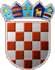 REPUBLIKA HRVATSKAPRIMORSKO-GORANSKA ŽUPANIJAOPĆINA MRKOPALJPRIJEDLOG PLANA PRORAČUNA OPĆINE MRKOPALJ ZA 2020. GODINU SA PROJEKCIJAMA ZA 2021. I 2022.OPĆI DIO -  PRIHODI I PRIMICIPRIJEDLOG PLANA PRORAČUNA OPĆINE MRKOPALJ ZA 2020. GODINU SA PROJEKCIJAMA ZA 2021. I 2022.OPĆI DIO -  PRIHODI I PRIMICIREPUBLIKA HRVATSKAPRIMORSKO-GORANSKA ŽUPANIJAOPĆINA MRKOPALJPRIJEDLOG PLANA PRORAČUNA OPĆINE MRKOPALJ ZA 2020. GODINU SA PROJEKCIJAMA ZA 2021. I 2022.OPĆI DIO - RASHODI I IZDACIPRIJEDLOG PLANA PRORAČUNA OPĆINE MRKOPALJ ZA 2020. GODINU SA PROJEKCIJAMA ZA 2021. I 2022.OPĆI DIO - RASHODI I IZDACIPRIJEDLOG PLANA PRORAČUNA OPĆINE MRKOPALJ ZA 2020. GODINU SA PROJEKCIJAMA ZA 2021. I 2022.OPĆI DIO - RASHODI I IZDACIREPUBLIKA HRVATSKAPRIMORSKO-GORANSKA ŽUPANIJAOPĆINA MRKOPALJPRIJEDLOG PLANA PRORAČUNA OPĆINE MRKOPALJ ZA 2020. GODINU SA PROJEKCIJAMA ZA 2021. I 2022.OPĆI DIO - RAČUN FINANCIRANJA / ZADUŽIVANJAREPUBLIKA HRVATSKAPRIMORSKO-GORANSKA ŽUPANIJAOPĆINA MRKOPALJ OBRAZLOŽENJE PRORAČUNA OPĆINE MRKOPALJ ZA 2020. GODINU I PROJEKCIJA ZA 2021. I 2022.GODINUSukladno odredbi članka 37. stavak 4. Zakona o proračunu (NN 87/08, 136/12, 15/15) Načelnik Općine Mrkopalj utvrdio je Prijedlog proračuna za 2020. godinu s projekcijama za 2021. i 2022. te je isti uputio Općinskom vijeću Općine Mrkopalj na razmatranje i donošenje. Općinsko vijeće obvezno je donijeti Proračun Općine Mrkopalj za 2020. godinu sa projekcijom za 2021. i 2022 . godinu do kraja mjeseca prosinca 2019. godine. Uz proračun i projekcije donosi se i Odluka o izvršenju proračuna.Prijedlog Proračuna Općine Mrkopalj za 2020. godinu s projekcijom za 2021. i 2022. godinu izrađen je po metodologiji propisanoj Zakonom o proračunu. Temeljem Zakona o proračunu i Pravilniku o proračunskim klasifikacijama u nastavku se obrazlaže slijedeće:Prihodi proračuna – po ekonomskoj klasifikacijiRashodi proračuna . po ekonomskoj klasifikacijiRashodi i izdaci proračuna – po organizacijskoj klasifikaciji-	po programskoj klasifikacijiPRIHODI PRORAČUNA OPĆINE MRKOPALJ – PO EKONOMSKOJ KLASIFIKACIJIPrihodi proračuna Općine Mrkopalj za 2020. godinu planiraju se u iznosu od 16.930,00 kn što u odnosu na 2019. godinu ( I Izmjene i dopune ) predstavlja povećanje od 110,90 %. U 2021. godini prihodi proračuna planiraju se U iznosu od 5.947.100,00 kn, a u 2022. godini prihodi proračuna planirani su u iznosu od 5.908.200,00 kn .Razlog povećanja planiranih prihoda u 2020. godini je u najvećem dijelu zbog planiranih prihoda od kapitalnih pomoći Eu- a za projekt Dom mladih ( 6.600.000,00 kn ) , te kapitalnih pomoći PGŽ- za isti projekt ( 1.650.000,00 kn) . Premda je trenutno nepoznata dinamika priljeva tih sredstava, ona se planiraju u cijelosti u 2020. godini zbog provođenja postupka javne nabave.Ukupni proračunski prihodi sastoje se od prihoda poslovanja i prihoda od prodaje nefinancijske imovine.PRIHODI POSLOVANJAPrihodi poslovanja planiraju se za 2020. godinu u iznosu od 16.790.00,00 kn što u odnosu na 2019. ( I izmjene i dopune ) , predstavlja povećanje od 113,58 %.Obzirom na vrste prihoda poslovanja u 2020 godini, a u odnosu na 2019 . godinu planiraju se :Prihodi od poreza u iznosu od 2.609.000,00 kn ( povećanje od 0,35% )Prihodi od pomoći od subjekata unutar općeg proračuna u iznosu od 11.940.500,00 kn povećanje od 326,83% )Prihodi od imovine u iznosu od 113.300,00 kn ( smanjenje od 55.98 % - radi toga jer su prihodi od zakupa u 2019. godini planirani u sklopu ove vrste prihoda, a u 2020. godini u sklopu Prihoda od prodaje proizvoda i roba te pruženih usluga)Prihodi od upravnih i administrativnih pristojbi, pristojbi po posebnim propisima i naknada u iznosu od 2.016.200,00 kn ( smanjenje od 8,62 % )Prihodi od prodaje proizvoda i roba te pruženih usluga u iznosu od 110.000,00 knProjekcija prihoda poslovanja za 2021. godinu iznosi 5.807.100 ,00 kn , što je u odnosu na 2020. godinu smanjenje od 65,41 %. U 2022. godini su prihodi poslovanja projicirani u iznosu od 5.768.200,00 kn , što u odnosu na plan za 2020 predstavlja smanjenje za 65,65 %PRIHODI OD POREZA se u 2020. godini planiraju u iznosu od 2.609.000,00 kn. Čine ihPrihodi od poreza i prireza na dohodak planiraju se za 2020. godinu u iznosu od 1.974.000,00 knPrihodi od poreza na imovinu planiraju se u iznosu od 620.000,00 knPrihodi od poreza na robu i usluge planiraju se u iznosu od 15.000,00 knPRIHODI OD POMOĆI planiraju se u 2020. godini u iznosu od 11.940.500,00 kn. Planirane pomoći odnose se na slijedeće:Tekuće pomoći iz državnog proračuna - pomoć za predškolski odgoj : 1.000,00 knTekuće pomoći agencije za plaćanja u poljoprivredi, ribarstvu i ruralnom razvoju: 40.500,00 kn ( zadnja rata pomoći za Izradu prostornog plana )Tekuće pomoći iz županijskog proračuna ( PGŽ) planirane su u iznosu od 261.000,00 kn a odnose se na : 30.000,00 kn za manifestaciju Memorijal mira , 120.000,00 kn kn za zimsko čišćenje dionice Begovo Razdolje – Vrbovska poljana, 26.000,00 kn za program Pomoć u kući, 40.000,00 za sufinanciranje linijskog prijevoza, 5.000,00 kn za ogrjev socijalno ugroženim građanima, 20.000,00 kn za provođenje izbora, 20.000,00 za odštete zbog elementarnih nepogodaKapitalne pomoći iz državnog proračuna planirane su iznosu od 1.050,000,00 kn , a odnose se na : 500.000,00 kn za nastavak izgradnje sportskog igrališta, 500.000.00 za nabavku digitalne kino opreme i 50.000,00 kn za izgradnju ParkaKapitalne pomoći iz županijskog proračuna planirane su u iznosu od 2.875.000,00 kn, a odnose se na: 750.000,00 kn za nastavak izgradnje športskog igrališta , Izgradnja strelišta na Vrbovskoj poljani– 75.000,00 kn, Fond za Gorski kotar – 400.000,00 kn , Izgradnja Doma Mladih – 1.650.000,00 kn.Kapitalne pomoći iz državnog proračuna temeljem prijenosa EU sredstava -7613.000,00 kn, za izgradnju Doma Mladih 6.600.000,00 kn, uređenje Parka kod trgovina 500.000,00 kn , nabavku traktora- 400.000,00 kn ,sustav WiFi 4 EU 113.000,00 knPomoći od ostalih subjekata unutar općeg proračune iznose 100.000,00 kn , a odnose se na pomoći HZZ-a za javne radove i 50.000,00 pomoć Hrvatskih cesta d.o.o. za zimsko čišćenje.PRIHODI OD IMOVINE se u 2020. godini planiraju u iznosu od 113.300,00 kn.Sastoje se od Prihoda od financijske imovine , koji su planirani u iznosu od 1.100.00 kn i Prihoda od nefinancijske imovine , planiranih u iznosu od : 112.200,00 kn .PRIHODI OD UPRAVNIH I ADIMINSTRATIVNIH PRISTOJBI , PRISTOJBI PO POSEBNIM PROPISIMAI NAKNADA planiraju se u 2020. godini u iznosu od 2.016.200,00 kn, što je smanjenje u odnosu na 2019. godinu za 8,62 % . Sastoje se odPrihodi od upravnih i administrativnih pristojbi planiranih u iznosu od 30.200,00 kn ( grobarine – 20.000,00 kn, Prihodi od prodaje državnih biljega - 200,00 kn , Boravišna pristojba – 10.000,00 kn )Prihodi po posebnim propisima planiranih u iznosu od 1.536.000,kn čine ih : Vodni doprinos: 4.000,00 kn, Doprinos za šume : 1.500.000,00 kn , Prodaja stanova u društvenom vlasništvu: 9.000,00 kn, Uklanjanje ruševnih zgrada : 20.000,00 kn Prenamjena poljoprivrednog zemljišta : 2.000,00 kn, Ostali prihodi : 1.000, 00 , 00 kn )Prihodi od komunalnog doprinosa i naknade , planiranih 450.000,00 kn ( komunalni doprinos : 150.000,00 kn, komunalna naknada: 300.000,00 kn ).PRIHODI OD PRODAJE PROIZVODA I ROBA TE PRUŽENIH USLUGA planirani su u iznosu od 111.000,00 kn , a odnose se na prihode od zakupa poslovnih objekata – 110.000,00 kn, i zakupapoljoprivrednih	zemljišta 1.000,00 kn.PRIHODI OD PRODAJE NEFINANCIJSKE IMOVINEPrihodi od prodaje nefinancijske imovine planiraju se u 2020 godini u iznosu od 140.000,00 kn, što je isti iznos kao i u Planu za 2019. godinu. Za 2021. i 20202. godinu ovi prihodi planiraju se također u istom iznos .Sastoje se od Prihoda od prodaje neproizvedene dugotrajne imovine ( prodaja građevinskog zemljišta ) planiranih u iznosu od 120.000,00 kn, te Prihoda od prodaje proizvedene dugotrajne imovine ( prodaja građevinskih objekata ) u iznosu od 10.000,00 kn .RASHODI I IZDACI PRORAČUNA OPĆINE MRKOPALJ – PO EKONOMSKOJ KLASIFIKACIJIRashodi proračuna Općine Mrkopalj za 2020. godinu planiraju se u iznosu od 16.930,00 kn što u odnosu na 2019. godinu ( I Izmjene i dopune ) predstavlja povećanje od 109,74 %. U 2021. godini rashodi proračuna planiraju se u iznosu od 5.947.100,00 kn , a u  2022. godini rashodi proračuna planirani su u iznosu od 5.908.200,00 kn .Razlog povećanja planiranih rashoda u 2020. godini je u najvećem dijelu zbog planiranih rashoda za projekt Dom mladih u iznosu od 8.250.00.000,00 kn.Ukupni proračunski rashodi sastoje se od rashoda poslovanja i rashoda za nabavu nefinancijske imovine.RASHODI POSLOVANJAPrihodi poslovanja planiraju se za 2020. godinu u iznosu od 4.700.000,00  kn  što u odnosu na 2019. ( I izmjene i dopune ) , predstavlja povećanje za 0,82 %.Obzirom na vrste rashoda poslovanja u 2020 godini, a u odnosu na 2019 . godinu planiraju se :Rashodi za zaposlene u iznosu od 750.000,00 kn ( smanjenje od 7,66 % ) Materijalni rashodi u iznosu od 2.048.500,00 ,kn ( smanjenje od 0,90% ) Financijski rashodi u iznosu od	49.000,00 kn	( isto kao i 2019. ) Subvencije u iznosu od 136.000,00 kn ( smanjenje 12.82 % )Pomoći dane u inozemstvo i unutar opće države u iznosu od 255.000,00 kn ( smanjenje od 11,76 %)Naknade građanima i kućanstvima u iznosu od 206.000,00 kn ( smanjenje 18.54 %)Ostali rashodi u iznosu od 1.255.500,00 kn ( povećanje od 21,25 % )Projekcija rashoda poslovanja za 2021. godinu iznosi 4.855.100,00 kn , što je u odnosu na 2020. godinu povećanje od 3,30 %. U 2022. godini su prihodi poslovanja projicirani u iznosu od 4.841.200, 00 kn , što u odnosu na plan za 2020 predstavlja povećanje od 3,00 %RASHODI ZA ZAPOSLENE -planiraju se u 2020. godini u iznosu od 750.000,00 kn . Sastoje se od :Troškovi bruto plaće radnika – u 2020. godini planiraju se u iznosu od 630.00,00 kn ( zaposlenici Općine– 580.000,00 kn, Javni radovi – 50.000,00 )Ostali rashodi za zaposlene ( naknade, nagrade i sl. ) – planiraju se u iznosu od 25.000,00 knRashodi za doprinose na plaće - planiraju se u iznosu od 95.000,00 kn , te ostali rashodi za zaposlene (naknade ,nagrade i sl. ) za koje je izdvojeno 7.500,00 kn.MATERIJALNI RASHODI – - planiraju se u 2020. godini u iznosu od 2.048.500,00 kn , a čine ih slijedeće vrste materijalnih rashoda :Naknade troškova zaposlenih – Plan za 2020. godinu je 23.000,00 kn , a odnose se na: naknadu za službena putovanja( 8.000,00 kn ) i stručno usavršavanje zaposlenika ( 15.000,00 kn ) .Rashodi za materijal i energiju – planiraju se u iznosu od 302.000,00 kn , a od toga je za uredski materijal i ostale materijalne rashode ( literatura, sredstva za čišćenje i higijenu ) planirano 30.000,00 kn , za energiju 235.000,00 kn, za materijal i dijelove za tekuće i investicijsko održavanje 12.000,00  kn, te za sitni inventar 25.000,00 kn .Rashodi za usluge planirani su u iznosu od 1.437.500,00 kn, a čine ih usluge telefona, pošte i prijevoza – plan 2020. je 40.000,00 kn , usluge tekućeg i investicijskog održavanja – planirano je 782.300,00 kn, usluge promidžbe i informiranja – planirano je 78.500,00 kn, komunalne usluge - planirano 106.000,00 kn , intelektualne i osobne usluge – planirani iznos od 263.000,00 kn , računalne usluge - planirano 158.000,00 kn, ostale usluge – planirano je 9.700,00 knOstali nespomenuti rashodi poslovanja su u 2020. godini planirani u iznosu od 286.000,00 kn , a sastoje se od : naknade za rad predstavničkih i izvršnih tijela – 65.000,00 kn, premija osiguranja imovine i zaposlenika – 19.000,00 kn , reprezentacije –30.000,00 kn, članarine – 7.000,00 kn, pristojbe i naknade – 8.000,00 kn, te ostalih nespomenutih rashoda poslovanja - 157.000,00 kn ( rashodi protokola - cvijeće i sl. 4.00,00 kn, izdaci za proslavu Dana Općine – 13.000,00 kn, Izdaci za manifestaciju Memorijal mira – 52.000,00 kn, Izdaci za ostala pokroviteljstva i proslave – 40.000,00 kn,proračunska pričuva 20.000,00 kn te ostali nespomenuti rashodi poslovanja – 25.000,00 kn , vodni doprinos – 3.000,00 )FINANCIJSKI RASHODI – planirani su u iznosu od 49.000,00 kn i sastoje se od :Kamate za financijski leasing – planirano 7.000,00 knOstali financijskih rashoda – planirano 42.000,00 kn ( usluge platnog prometa – 40.000,00 kn, zatezne kamate – 1.000,00 kn , ostali nespomenuti fin. rashodi – 1.000,00 kn )SUBVENCIJE - planirano je 136.000,00 kn , a dijeli se na :Subvencije trgovačkim društvima u javnom sektoru – planirano 120.000,00 kn kn ( subvencija Ariva Autotrans d.o.o. – 80.000,00 kn, subvencija Mrzle drage d.o.o. – 40.000,00 kn , ),Subvencije trgovačkim društvima izvan javnog sektora – planirano 16.000,00 kn (subvencije poljoprivrednicima u vidu subvencije Veterinarskoj stanici Delnice – 11.000,00 kn, subvencija Veterinarskoj stanici Delnice za sterilizaciju kućnih ljubimaca – 5.000,00 kn )POMOĆI DANE U INOZEMSTVO I UNUTAR OPĆE DRŽAVE planirane su u iznosu od 255.000,00 kn , a odnose se na pomoći dječjem vrtiću Pahuljice i to 210.000,00 kn za plaće djelatnika vrtića i 44.000,00 kn za materijalne troškove vrtića.NAKNADE GRAĐANIMA I KUĆANSTVIMA - planirani su u iznosu od 206.000,00 kn , a odnose se na naknade isplaćene u novcu –130.000,00 kn (pomoć obiteljima i kućanstvima – 100.000,00 kn, stipendije – 30.000,00 kn ) , te na naknade isplaćene u naravi – 76.000,00 kn sufinanciranje Udruge Žar koja provodi Program Pomoć u kući – 26.000,00, i ostale naknade u naravi – 50.000,00 sufinanciranje usluge iskopa za priključke za javnu odvodnju )OSTALI RASHODI - planirani su u iznosu od 1.255.500,00 kn, a odnose se na :tekuće donacije u novcu - 655.500,00 kn ( donacije udrugama , Osnovnoj školi, Turističkoj zajednici ,Lag- u , Poljoprivrednom centru, radio Gorski kotar, Gradskoj knjižnici Rijeka – Bibliobus, političkim strankama )tekuće donacije u naravi – 20.000, 00 kn ( darovi za svetog Nikolu )kapitalne pomoći – planirani iznos za 2020. godinu je 560.000,00 k, a odnosi se na kapitalne pomoći Komunalcu d.o.o. Delnice za izgradnju sustava vodovoda i odvodnje na području Općine Mrkopalj ( 100.000,00 kn ) ,kapitalne pomoći Komunalcu d.o.o. Delnice za izgradnju odlagališta otpada Sović Laz ( 440.000,00 kn), te na kapitalnu pomoć Žuc-u (20.000,00 kn )RASHODI ZA NABAVU NEFINANCIJSKE IMOVINERashodi za nabavu nefinancijske imovine se u 2020. godini planiraju u iznosu od u iznosu od 12.136.0000,00 kn što u odnosu na 2019. ( I izmjene i dopune ) , predstavlja povećanje od 275,71%. Obzirom na vrste rashoda za nabavu nefinancijske imovine u 2020 godini ,a u odnosu na 2019 . godinu planiraju se :Rashodi za nabavu proizvedene dugotrajne imovine u iznosu od 12.126.000,00 kn ( povećanje od 275.71% )Rashodi za dodatna ulaganja u nefinancijsku imovinu u iznosu od 10.000,00 kn ( povećanje za 100,00 % )Projekcija rashoda za nabavu nefinancijske imovine za 2021. godinu iznosi 1.070.000,00 kn , što je u odnosu na 2020. godinu smanjenje za 91,18 %. U 2022. godini su prihodi poslovanja projicirani u iznosu od 1.045.000,00 kn , što u odnosu na plan za 2020 predstavlja smanjenje od 91,39 %Rashodi za nabavu proizvedene dugotrajne imovine planirani u iznosu od 12.136.000,00 kn odnose se naRashodi za građevinske objekte – 10.801.000,00 kn čine ih : Društveno kulturni centar Dom mladih – 8.250.000,00 kn , nerazvrstane ceste – 430.000,00 kn , Park Pučki vrt – 50.000,00 kn, Park kod trgovina 500.000,00 kn , Sportsko igralište – 1.350.000,00 kn , Strelište Vrbovska poljana- 75.000,00 kn, javna rasvjeta – 146.000,00 kn,Rashodi za postrojenja i opremu – planirani u iznosu od 1.325.000,00 kn , a sastoje se od : uredska oprema i namještaj :15.000,00 kn i opreme – 810.000,00 kn ( traktor – 800.000,00 kn , ostala oprema : 10.000,00 kn ) , Digitalna kino oprema – 500.000,00IZDACI ZA FINANCIJSKU IMOVINU I OTPLATE ZAJMOVEIzdaci za financijsku imovinu i otplatu zajmova planirani su u 2020. godini u iznosu od 94.000,00 kn, što je u odnosu na 2019. godinu smanjenje za 47.78 % u odnosu na plan za 2019. godinu. Projekcija ovih izdataka za 2021. godinu iznosi 22.000,00 kn, te isto toliko za 2022. godinu.Izdaci se odnose na : izdatke za kupnju dionica Mrzle drage d.o.o. – 72.000,00 kn, i izdatke za otplatu glavnice financijskog leasinga za vozilo .RASHODI I IZDACI PRORAČUNA – PO ORGANIZACIJSKOJ I PROGRAMSKOJ KLASIFIKACIJIObzirom na organizacijsku i programsku klasifikaciju, proračun Općine Mrkopalj za 2020 . godinu planiran je na slijedeći način :PROGRAM 1001 – JAVNA UPRAVA I ADMINISTRACIJAProgram se sastoji od slijedećih aktivnosti :Planirani iznos programa iznosi 1 575.200,00 kn, što je manje od plana za 2019. za 0,76 %Cilj programa je zadovoljavanja potreba mještana u okviru utvrđenih zadaća koje obavlja jedinica lokalne samouprave.PROGRAM 1002 – NAKNADE GRAĐANIMA I KUĆANSTVIMAAktivnosti programa su slijedeće:Program je planiran u iznosu od 236.000,00 knSocijalna skrb je dio sustava socijalne sigurnosti, usmjerena ka suzbijanju siromaštva i socijalne ugroženosti. Namijenjena je najranjivijim socijalnim skupinama, sa ciljem osiguranja pomoći kako bi korisnici mogli ostvariti osnovne životne potrebe.Sredstva su namijenjena za podmirenje slijedećih aktivnosti: jednokratne i stalne pomoći socijalno ugroženim osobama, novčana pomoć za svako novorođeno dijete, pomoć u kući, za podmirenje troškova nabavke ogrijeva te podmirenje dijela troškova za udžbenike polaznicima osnovne škole, stipendije , socijalnu samoposlugu , te ostale naknade.PROGRAM 1003 – POTPORE POLJOPRIVREDIProgram se planira unutar sredstava od 31.000, 00 koja su namijenjena za provođenje aktivnosti Subvencije poljoprivrednicima i Centru za brdsko planinsku poljoprivredu Sušica.Cilj programa je poticanje razvoja poljoprivrede u Općini Mrkopalj.PROGRAM 1005 - POTICANJE RAZVOJA TURIZMAAktivnost za provođenje programa su:Program se planira u iznosu od 160.000,00 kn, a cilj	programa je poticanje razvoja turizma u Općini Mrkopalj.PROGRAM 1006 – ORGANIZIRANJE I PROVOĐENJE ZAŠTITE I SPAŠAVANJAProgram se provodi u okviru sljedećih aktivnosti :Program je planiran u vrijednosti od 157.000,00 kn , a odnosi se na zaštitu od požara kroz donacije DVD- ovima Sunger i Mrkopalj ( 140.000,00 kn ), sufinanciranje ostalih službi zaštite i spašavanja – HGSS i ostali ( 12.000,00 kn , te na zaštitu životinja ( 5.000,00 kn ) .Svrha programa je osiguranje uvjeta za redovito funkcioniranje vatrogasnih društava i ostalih službi zaštite i spašavanja, čime se doprinosi zaštiti ljudi, životinja i imovine u Općini Mrkopalj.PROGRAM 1007 – RAZVOJ SPORTA I REKREACIJERealizacija programa se izvršava kroz aktivnosti :Program se u 2020. godini planira izvršiti u okiru sredstava od 1.627.500,00 kn , a cilj mu je poticanje bavljenja sportom i rekreacijom .PROGRAM 1008 – RAZVOJ CIVILNOG DRUŠTVAProgram se planira realizirati unutar aktivnosti Sufinanciranje rada Udruga ( planirano je 47.000,00 kn) , te izgradnje Društveno kulturni centar – Dom mladih u iznosu od 8.250.000,00 kn . Cilj programa je osiguranje redovne programske aktivnosti udruga, te izgradnja centra za kulturne i društvene aktivnosti stanovništva i posjetitelja.PROGRAM 1009- PREDSTAVNIČKA I IZVRŠNA TIJELAUnutar programa je aktivnost Naknade članovima vijeća i zamjenici načelnika , a za 2020. godinu planiran je u iznosu od 45.000,00 kn.Cilj programa je omogućavanje nesmetanog rada predstavničkim i izvršnim tijelima Općine Mrkopalj.PROGRAM 1010 – ODGOJ I OBRAZOVANJEProgram uključuje aktivnost Javne potrebe u prosvjeti ,a odnosi se na tekuće donacije Osnovnoj školi Mrkopalj za provođenje izvanastavnih aktivnosti, te za darove učenicima ii djeci povodom blagdana Sveti Nikola.Za realizaciju programa u 2020.. godini planirana su sredstva u iznosu od 35.000,00 kn.Cilj aktivnosti je razvijanje sposobnosti i potencijala, vještina i kompetencija svih učenika, te omogućavanje programa kvalitetnog osnovnog obrazovanja i jednak pristup svim učenicima, a posebno učenicima s teškoćama te nadarenim učenicima.PROGRAM 1011 – PROMICANJE KULTUREProgram se izvršava u aktivnosti Kultura koja je planirana u iznosu od 78.000,00 kn za 2020 . godinu. Iznos se planira utrošiti za tekuće donacije udrugama iz područja kulture , a cilj programa je poticanje kulturnih događanja u Općini Mrkopalj .PROGRAM 1012- SUBVENCIJE TRGOVAČKIM DRUŠTVIMA U JAVNOM SEKTORUProgram sadrži aktivnost Subvencija trgovačkim društvima , a trgovačka društva koja se financiraju u okviru ove aktivnosti su Autotrans Ariva d.o.o. i Komunalno društvo Mrzle drage d.o.o. za što je u 2020. godini planirano 120.000,00 kn.PROGRAM 1013 – NABAVA DUGOTRAJNE IMOVINEUnutar programa su ove aktivnosti:Program se u 2020. godini planira izvršiti u iznosu od 897.000,00 kn , u okviru kojih se planira nabaviti traktor ( 800.000,00 kn ) i ostala uredska oprema ( 15.000,00 kn ) , te otkupiti udjel u Mrzle drage d.o.o. ( zadnja rata – 72.000,00 kn ) u nabaviti digitalna kino oprema ( 500.000,00 kn)PROGRAM 1022 - REDOVNA DJELATNOST PODRUŽNICE – DJEČJI VRTIĆ PAHULJICEProgram uključuje aktivnost Podružnica predškolskog odgoja i naobrazbe i planiran je u iznosu od 291.000,00 kn, koja su namijenjena za pokriće materijalnih izdataka materijalnih izdataka i plaće djelatnica, pomoćnog osoblja i asistenta u dječjem vrtiću. Također , planira se pružiti svoj djeci s područja Općine Mrkopalj besplatan smještaj u vrtiću , a za to bi se utrošilo 36.000,00 kn.Programom predškolskog odgoja i obrazovanja omogućuje se svakom djetetu pravo na razvoj usklađen s njegovim individualnim mogućnostima i sposobnostima. Program obuhvaća redovni program predškolskog odgoja i obrazovanja koji obuhvaća stvaranje i osiguravanje uvjeta za brigu i skrb za djecu predškolskog uzrasta i dodatni program koji obuhvaća aktivnosti i programe kojim se unaprjeđuje redovni program radi provedbe aktivnosti koje povoljno utječu na razvoj te unaprjeđuje stjecanje vještina i kompetencija djece prije odlaska u školu.PROGRAM 1024 – POTPORE U ZDRAVSTVUU okviru programske aktivnosti Javne potrebe u zdravstvu je doniranje zdravstvenim neprofitnim organizacijama koje pružaju uslugu palijativne skrbi i logopeda. Ukupan iznos planiranih sredstava u 2020. godini iznosi 25.000,00 kn.Cilj programa je poboljšati dostupnost zdravstvene skrbi na području Općine Mrkopalj.PROGRAM 1014 – IZGRADNJA KOMUNALNE INFRASTRUKTUREProgram se sastoji od slijedećih aktivnosti:Program se planira u iznosu od 1.824.000,00 kn, a njegovi ciljevi su unaprjeđenje komunalne infrastrukture i povećanje životnog standarda građana Općine Mrkopalj.PROGRAM 1016 – ODRŽAVANJE KOMUNALNE INFRASTRUKTUREU program spadaju aktivnosti:Cilj programa je poboljšanje komunalnog standarda u Općini Mrkopalj. Planirani iznos programa u 2020. godini iznosi 711.000,00 kn.PROGRAM 1017 – UPRAVLJANJE IMOVINOMProgram je realiziran u okviru slijedećih aktivnosti:Cilj programa je učinkovito upravljanje općinskom imovinom koja služi za zadovoljavanje sportskih, kulturnih i ostalih sadržaja u Općini Mrkopalj.Za 2020. godinu planiran je u iznosu od 198.300,00 knPROGRAM 1018 – ZAŠTITA OKOLIŠAProgram se planira sprovesti u okviru aktivnosti Komunalne usluge koja se za 2020. godinu planira u iznosu od 122.000.00 kn .Unutar programa financiraju se usluge dimnjačara, održavanja oborinskih kanala i odlagališta otpada, opskrba vodom ,iznošenje i odvoz smeća , a sve u cilju zaštite okoliša i ekologije.Mrkopalj, 10..11.2019.Općinski načelnik : Josip BrozovićRačun/Pozicija1Račun/Pozicija1Opis2Plan proračuna20193Plan proračuna20204Projekcija za 20215Projekcija za 20226Indeks 4/37Indeks 5/48Indeks 6/596Prihodi poslovanja7.861.400,0016.790.000,005.807.100,005.768.200,00213,58%34,59%99,33%61Prihodi od poreza2.600.000,002.609.000,002.679.500,002.621.000,00100,35%102,70%97,82%611Porez i prirez na dohodak1.985.000,001.974.000,0099,45%613Porezi na imovinu600.000,00620.000,00103,33%614Porezi na robu i usluge15.000,0015.000,00100,00%63Pomoći iz inozemstva (darovnice) i od subjekata unutar općeg proračuna2.797.500,0011.940.500,001.044.000,001.052.000,00426,83%8,74%100,77%633Pomoći iz proračuna2.592.500,004.227.500,00163,07%634Pomoći od ostalih subjekata unutar općeg proračuna205.000,00100.000,0048,78%6380,007.613.000,0064Prihodi od imovine257.400,00113.300,00116.400,00114.500,0044,02%102,74%98,37%641Prihodi od financijske imovine1.100,001.100,00100,00%642Prihodi od nefinancijske imovine256.300,00112.200,0043,78%65Prihodi od upravnih i administrativnih pristojbi, pristojbi po pos.propisima i naknada2.206.500,002.016.200,001.856.200,001.868.700,0091,38%92,06%100,67%651Upravne i administrativne pristojbe91.200,0030.200,0033,11%652Prihodi po posebnim propisima1.581.300,001.536.000,0097,14%653Komunalni doprinosi i naknade534.000,00450.000,0084,27%66Prihodi od prodaje proizvoda i robate pruženih usluga0,00111.000,00111.000,00112.000,00100,00%100,90%Račun/Pozicija1Račun/Pozicija1Opis2Plan proračuna20193Plan proračuna20204Projekcija za 20215Projekcija za 20226Indeks 4/37Indeks 5/48Indeks 6/59661Prihodi koje proračuni i proračunski korisnici ostvare obavljanjem poslova na tržištu (vlastiti prihodi)0,00111.000,007Prihodi od prodaje nefinancijske imovine166.000,00140.000,00140.000,00140.000,0084,34%100,00%100,00%71Prihodi od prodaje neproizvedene dugotrajni imovine120.000,00120.000,00120.000,00120.000,00100,00%100,00%100,00%711Prihodi od prodaje materijalne imovine - prirodnih bogatstava120.000,00120.000,00100,00%72Prihodi od prodaje proizvedene dugotrajne imovine46.000,0020.000,0020.000,0020.000,0043,48%100,00%100,00%721Prihodi od prodaje građevinskih objekata46.000,0020.000,0043,48%Račun/Pozicija1Račun/Pozicija1Opis2Plan proračuna20193Plan proračuna20204Projekcija za 20215Projekcija za 20226Indeks 4/37Indeks 5/48Indeks 6/593Rashodi poslovanja4.661.800,004.700.000,004.855.100,004.841.200,00100,82%103,30%99,71%31Rashodi za zaposlene812.200,00750.000,00785.000,00795.000,0092,34%104,67%101,27%311Plaće700.000,00630.000,0090,00%312Ostali rashodi za zaposlene18.200,0025.000,00137,36%313Doprinosi na plaće94.000,0095.000,00101,06%32Materijalni rashodi2.067.200,002.048.500,002.312.600,002.365.000,0099,10%112,89%102,27%321Naknade troškova zaposlenima23.000,0023.000,00100,00%322Rashodi za materijal i energiju340.000,00302.000,0088,82%323Rashodi za usluge1.367.200,001.437.500,00105,14%329Ostali nespomenuti rashodi poslovanja337.000,00286.000,0084,87%34Financijski rashodi49.000,0049.000,0049.000,0049.000,00100,00%100,00%100,00%342Kamate za primljene zajmove7.000,007.000,00100,00%343Ostali financijski rashodi42.000,0042.000,00100,00%35Subvencije156.000,00136.000,00146.000,00146.100,0087,18%107,35%100,07%351Subvencije trgovačkim društvima ujavnom sektoru140.000,00120.000,0085,71%352Subvencije trgovačkim društvima, obrtnicima, malim i srednjim poduzetnicima izvan javnog sektora16.000,0016.000,00100,00%36Pomoći dane u inozemstvo i unutar opće države289.000,00255.000,00256.000,00261.000,0088,24%100,39%101,95%363Pomoći unutar opće države289.000,00254.000,0087,89%Račun/Pozicija1Račun/Pozicija1Opis2Plan proračuna20193Plan proračuna20204Projekcija za 20215Projekcija za 20226Indeks 4/37Indeks 5/48Indeks 6/59367Prijenos pror.korisnicima0,001.000,0037Naknade građanima i kućanstvima na temelju osiguranja i druge naknade252.900,00206.000,00213.000,00226.000,0081,46%103,40%106,10%372Ostale naknade građanima i kućanstvima iz proračuna252.900,00206.000,0081,46%38Ostali rashodi1.035.500,001.255.500,001.093.500,00999.100,00121,25%87,10%91,37%381Tekuće donacije639.500,00675.500,00105,63%383Kazne, penali i naknade štete25.000,0020.000,0080,00%386Kapitalne pomoći371.000,00560.000,00150,94%4Rashodi za nabavu nefinancijske imovine3.230.187,5012.136.000,001.070.000,001.045.000,00375,71%8,82%97,66%42Rashodi za nabavu proizvedene dugotrajne imovine3.225.187,5012.126.000,001.060.000,001.035.000,00375,98%8,74%97,64%421Građevinski objekti3.146.600,0010.801.000,00343,26%422Postrojenja i oprema78.587,501.325.000,001686,02%45Rashodi za dodatna ulaganja na nefinancijskoj imovini5.000,0010.000,0010.000,0010.000,00200,00%100,00%100,00%451Dodatna ulaganja na građevinskimobjektima5.000,0010.000,00200,00%5Izdaci za financijsku imovinu i otplate zajmova180.000,0094.000,0022.000,0022.000,0052,22%23,40%100,00%53Izdaci za dionice i udjele u glavnici150.000,0072.000,000,000,0048,00%0,00%532Dionice i udjeli u glavnici trgovačkih društava u javnom sektoru150.000,0072.000,0048,00%Račun/Pozicija1Račun/Pozicija1Opis2Plan proračuna20193Plan proračuna20204Projekcija za 20215Projekcija za 20226Indeks 4/37Indeks 5/48Indeks 6/5954Izdaci za otplatu glavnice primljenih zajmova30.000,0022.000,0022.000,0022.000,0073,33%100,00%100,00%544Otplata glavnice primljenih zajmova od banaka i ostalih financijskih institucija izvan javnog sektora30.000,0022.000,0073,33%Račun/Pozicija1Račun/Pozicija1Opis2Plan proračuna20193Plan proračuna20204Projekcija za 20215Projekcija za 20226Indeks 4/37Indeks 5/38Indeks 6/595Izdaci za financijsku imovinu i otplate zajmova-180.000,00-94.000,00-22.000,00-22.000,0052,22%12,22%100,00%53Izdaci za dionice i udjele u glavnici-150.000,00-72.000,000,000,0048,00%0,00%532Dionice i udjeli u glavnici trgovačkih društava u javnom sektoru-150.000,00-72.000,000,000,0048,00%0,00%54Izdaci za otplatu glavnice primljenih zajmova-30.000,00-22.000,00-22.000,00-22.000,0073,33%73,33%100,00%544Otplata glavnice primljenih zajmova od banaka i ostalih financijskih institucija izvan javnog sektora-30.000,00-22.000,00-22.000,00-22.000,0073,33%73,33%100,00%PRIJEDLOG PLANA PRORAČUNA OPĆINE MRKOPALJ ZA 2020. GODINU SA PROJEKCIJAMA ZA 2021. I 2022.POSEBNI DIO - PROGRAMSKA KLASIFIKACIJAPRIJEDLOG PLANA PRORAČUNA OPĆINE MRKOPALJ ZA 2020. GODINU SA PROJEKCIJAMA ZA 2021. I 2022.POSEBNI DIO - PROGRAMSKA KLASIFIKACIJAPRIJEDLOG PLANA PRORAČUNA OPĆINE MRKOPALJ ZA 2020. GODINU SA PROJEKCIJAMA ZA 2021. I 2022.POSEBNI DIO - PROGRAMSKA KLASIFIKACIJAPRIJEDLOG PLANA PRORAČUNA OPĆINE MRKOPALJ ZA 2020. GODINU SA PROJEKCIJAMA ZA 2021. I 2022.POSEBNI DIO - PROGRAMSKA KLASIFIKACIJAPRIJEDLOG PLANA PRORAČUNA OPĆINE MRKOPALJ ZA 2020. GODINU SA PROJEKCIJAMA ZA 2021. I 2022.POSEBNI DIO - PROGRAMSKA KLASIFIKACIJAPRIJEDLOG PLANA PRORAČUNA OPĆINE MRKOPALJ ZA 2020. GODINU SA PROJEKCIJAMA ZA 2021. I 2022.POSEBNI DIO - PROGRAMSKA KLASIFIKACIJAPRIJEDLOG PLANA PRORAČUNA OPĆINE MRKOPALJ ZA 2020. GODINU SA PROJEKCIJAMA ZA 2021. I 2022.POSEBNI DIO - PROGRAMSKA KLASIFIKACIJAPRIJEDLOG PLANA PRORAČUNA OPĆINE MRKOPALJ ZA 2020. GODINU SA PROJEKCIJAMA ZA 2021. I 2022.POSEBNI DIO - PROGRAMSKA KLASIFIKACIJAPRIJEDLOG PLANA PRORAČUNA OPĆINE MRKOPALJ ZA 2020. GODINU SA PROJEKCIJAMA ZA 2021. I 2022.POSEBNI DIO - PROGRAMSKA KLASIFIKACIJAPRIJEDLOG PLANA PRORAČUNA OPĆINE MRKOPALJ ZA 2020. GODINU SA PROJEKCIJAMA ZA 2021. I 2022.POSEBNI DIO - PROGRAMSKA KLASIFIKACIJARačun/Pozicija1Račun/Pozicija1Opis2Plan proračuna20193Plan proračuna20204Projekcija za 20215Projekcija za 20226Indeks 4/37Indeks 5/48Indeks 6/59RAZDJEL001RAZDJEL001JEDINSTVENI UPRAVNI ODJEL8.071.987,5016.930.000,005.947.100,005.908.200,00209,74%35,13%99,35%GLAVA00101GLAVA00101ORGANI OPĆINSKE UPRAVE1.587.200,001.575.200,001.490.000,001.507.000,0099,24%94,59%101,14%Program1001Program1001JAVNA UPRAVA I ADMINISTRACIJA1.587.200,001.575.200,001.490.000,001.507.000,0099,24%94,59%101,14%Akt. A100101Akt. A100101OSNOVNE AKTIVNOSTI OPĆINSKE UPRAVEFunkcija: 0131 Opće usluge vezane uz službenike1.230.200,001.306.000,001.219.000,001.213.000,00106,16%93,34%99,51%3Rashodi poslovanja1.230.200,001.306.000,001.219.000,001.213.000,00106,16%93,34%99,51%31Rashodi za zaposlene692.200,00700.000,00735.000,00735.000,00101,13%105,00%100,00%311Plaće580.000,00580.000,00100,00%312Ostali rashodi za zaposlene18.200,0025.000,00137,36%313Doprinosi na plaće94.000,0095.000,00101,06%32Materijalni rashodi496.000,00564.000,00442.000,00436.000,00113,71%78,37%98,64%321Naknade troškova zaposlenima23.000,0023.000,00100,00%322Rashodi za materijal i energiju88.000,0080.000,0090,91%323Rashodi za usluge215.000,00325.000,00151,16%329Ostali nespomenuti rashodi poslovanja170.000,00136.000,0080,00%34Financijski rashodi42.000,0042.000,0042.000,0042.000,00100,00%100,00%100,00%343Ostali financijski rashodi42.000,0042.000,00100,00%PRIJEDLOG PLANA PRORAČUNA OPĆINE MRKOPALJ ZA 2020. GODINU SA PROJEKCIJAMA ZA 2021. I 2022.POSEBNI DIO - PROGRAMSKA KLASIFIKACIJAPRIJEDLOG PLANA PRORAČUNA OPĆINE MRKOPALJ ZA 2020. GODINU SA PROJEKCIJAMA ZA 2021. I 2022.POSEBNI DIO - PROGRAMSKA KLASIFIKACIJAPRIJEDLOG PLANA PRORAČUNA OPĆINE MRKOPALJ ZA 2020. GODINU SA PROJEKCIJAMA ZA 2021. I 2022.POSEBNI DIO - PROGRAMSKA KLASIFIKACIJAPRIJEDLOG PLANA PRORAČUNA OPĆINE MRKOPALJ ZA 2020. GODINU SA PROJEKCIJAMA ZA 2021. I 2022.POSEBNI DIO - PROGRAMSKA KLASIFIKACIJAPRIJEDLOG PLANA PRORAČUNA OPĆINE MRKOPALJ ZA 2020. GODINU SA PROJEKCIJAMA ZA 2021. I 2022.POSEBNI DIO - PROGRAMSKA KLASIFIKACIJAPRIJEDLOG PLANA PRORAČUNA OPĆINE MRKOPALJ ZA 2020. GODINU SA PROJEKCIJAMA ZA 2021. I 2022.POSEBNI DIO - PROGRAMSKA KLASIFIKACIJAPRIJEDLOG PLANA PRORAČUNA OPĆINE MRKOPALJ ZA 2020. GODINU SA PROJEKCIJAMA ZA 2021. I 2022.POSEBNI DIO - PROGRAMSKA KLASIFIKACIJAPRIJEDLOG PLANA PRORAČUNA OPĆINE MRKOPALJ ZA 2020. GODINU SA PROJEKCIJAMA ZA 2021. I 2022.POSEBNI DIO - PROGRAMSKA KLASIFIKACIJAPRIJEDLOG PLANA PRORAČUNA OPĆINE MRKOPALJ ZA 2020. GODINU SA PROJEKCIJAMA ZA 2021. I 2022.POSEBNI DIO - PROGRAMSKA KLASIFIKACIJAPRIJEDLOG PLANA PRORAČUNA OPĆINE MRKOPALJ ZA 2020. GODINU SA PROJEKCIJAMA ZA 2021. I 2022.POSEBNI DIO - PROGRAMSKA KLASIFIKACIJARačun/Pozicija1Račun/Pozicija1Opis2Plan proračuna20193Plan proračuna20204Projekcija za 20215Projekcija za 20226Indeks 4/37Indeks 5/48Indeks 6/59Akt. A100102Akt. A100102PROMIDŽBA OPĆINEFunkcija: 0490 Ekonomski poslovi koji nisu drugdje svrstani75.000,0078.500,0080.000,0080.000,00104,67%101,91%100,00%3Rashodi poslovanja75.000,0078.500,0080.000,0080.000,00104,67%101,91%100,00%32Materijalni rashodi75.000,0078.500,0080.000,0080.000,00104,67%101,91%100,00%323Rashodi za usluge75.000,0078.500,00104,67%Akt. A100103Akt. A100103OTPLATA KREDITA I POZAJMLJIVANJEFunkcija: 0112 Financijski i fiskalni poslovi37.000,0029.000,0029.000,0029.000,0078,38%100,00%100,00%3Rashodi poslovanja7.000,007.000,007.000,007.000,00100,00%100,00%100,00%34Financijski rashodi7.000,007.000,007.000,007.000,00100,00%100,00%100,00%342Kamate za primljene zajmove7.000,007.000,00100,00%5Izdaci za financijsku imovinu i otplate zajmova30.000,0022.000,0022.000,0022.000,0073,33%100,00%100,00%54Izdaci za otplatu glavnice primljenih zajmova30.000,0022.000,0022.000,0022.000,0073,33%100,00%100,00%544Otplata glavnice primljenih zajmova od banaka i ostalih financijskih institucija izvan javnog sektora30.000,0022.000,0073,33%Akt. A100105Akt. A100105OSTALE AKTIVNOSTI - JAVNI RADOVIFunkcija: 0133 Ostale opće usluge120.000,0050.000,0050.000,0060.000,0041,67%100,00%120,00%3Rashodi poslovanja120.000,0050.000,0050.000,0060.000,0041,67%100,00%120,00%31Rashodi za zaposlene120.000,0050.000,0050.000,0060.000,0041,67%100,00%120,00%311Plaće120.000,0050.000,0041,67%Akt. A100307Akt. A100307POKROVITELJSTVA I PROSLAVEFunkcija: 0133 Ostale opće usluge115.000,00105.000,00105.000,00115.000,0091,30%100,00%109,52%3Rashodi poslovanja115.000,00105.000,00105.000,00115.000,0091,30%100,00%109,52%32Materijalni rashodi115.000,00105.000,00105.000,00115.000,0091,30%100,00%109,52%329Ostali nespomenuti rashodi poslovanja115.000,00105.000,0091,30%Akt. A102302Akt. A102302RAZVOJNI PROGRAMIFunkcija: 0412 Opći poslovi vezani uz rad10.000,006.700,007.000,0010.000,0067,00%104,48%142,86%3Rashodi poslovanja10.000,006.700,007.000,0010.000,0067,00%104,48%142,86%32Materijalni rashodi10.000,006.700,007.000,0010.000,0067,00%104,48%142,86%323Rashodi za usluge10.000,006.700,0067,00%PRIJEDLOG PLANA PRORAČUNA OPĆINE MRKOPALJ ZA 2020. GODINU SA PROJEKCIJAMA ZA 2021. I 2022.POSEBNI DIO - PROGRAMSKA KLASIFIKACIJAPRIJEDLOG PLANA PRORAČUNA OPĆINE MRKOPALJ ZA 2020. GODINU SA PROJEKCIJAMA ZA 2021. I 2022.POSEBNI DIO - PROGRAMSKA KLASIFIKACIJAPRIJEDLOG PLANA PRORAČUNA OPĆINE MRKOPALJ ZA 2020. GODINU SA PROJEKCIJAMA ZA 2021. I 2022.POSEBNI DIO - PROGRAMSKA KLASIFIKACIJAPRIJEDLOG PLANA PRORAČUNA OPĆINE MRKOPALJ ZA 2020. GODINU SA PROJEKCIJAMA ZA 2021. I 2022.POSEBNI DIO - PROGRAMSKA KLASIFIKACIJAPRIJEDLOG PLANA PRORAČUNA OPĆINE MRKOPALJ ZA 2020. GODINU SA PROJEKCIJAMA ZA 2021. I 2022.POSEBNI DIO - PROGRAMSKA KLASIFIKACIJAPRIJEDLOG PLANA PRORAČUNA OPĆINE MRKOPALJ ZA 2020. GODINU SA PROJEKCIJAMA ZA 2021. I 2022.POSEBNI DIO - PROGRAMSKA KLASIFIKACIJAPRIJEDLOG PLANA PRORAČUNA OPĆINE MRKOPALJ ZA 2020. GODINU SA PROJEKCIJAMA ZA 2021. I 2022.POSEBNI DIO - PROGRAMSKA KLASIFIKACIJAPRIJEDLOG PLANA PRORAČUNA OPĆINE MRKOPALJ ZA 2020. GODINU SA PROJEKCIJAMA ZA 2021. I 2022.POSEBNI DIO - PROGRAMSKA KLASIFIKACIJAPRIJEDLOG PLANA PRORAČUNA OPĆINE MRKOPALJ ZA 2020. GODINU SA PROJEKCIJAMA ZA 2021. I 2022.POSEBNI DIO - PROGRAMSKA KLASIFIKACIJAPRIJEDLOG PLANA PRORAČUNA OPĆINE MRKOPALJ ZA 2020. GODINU SA PROJEKCIJAMA ZA 2021. I 2022.POSEBNI DIO - PROGRAMSKA KLASIFIKACIJARačun/Pozicija1Račun/Pozicija1Opis2Plan proračuna20193Plan proračuna20204Projekcija za 20215Projekcija za 20226Indeks 4/37Indeks 5/48Indeks 6/59GLAVA00102GLAVA00102OPĆINSKO VIJEĆE3.739.487,5012.499.500,001.548.500,001.507.200,00334,26%12,39%97,33%Program1002Program1002NAKNADE GRAĐANIMA I KUĆANSTVIMA277.900,00236.000,00243.000,00261.000,0084,92%102,97%107,41%Akt. A100201Akt. A100201NAKNADA ŠTETE I OSTALE SLIČ.NAKNADEFunkcija: 1090 Aktivnosti socijalne zaštite koje nisudrugdje svrstane25.000,0020.000,0020.000,0025.000,0080,00%100,00%125,00%3Rashodi poslovanja25.000,0020.000,0020.000,0025.000,0080,00%100,00%125,00%38Ostali rashodi25.000,0020.000,0020.000,0025.000,0080,00%100,00%125,00%383Kazne, penali i naknade štete25.000,0020.000,0080,00%Akt. A100202Akt. A100202SOCIJALNA SKRBFunkcija: 1090 Aktivnosti socijalne zaštite koje nisudrugdje svrstane252.900,00216.000,00223.000,00236.000,0085,41%103,24%105,83%3Rashodi poslovanja252.900,00216.000,00223.000,00236.000,0085,41%103,24%105,83%37Naknade građanima i kućanstvima natemelju osiguranja i druge naknade252.900,00206.000,00213.000,00226.000,0081,46%103,40%106,10%372Ostale naknade građanima i kućanstvima iz proračuna252.900,00206.000,0081,46%38Ostali rashodi0,0010.000,0010.000,0010.000,00100,00%100,00%381Tekuće donacije0,0010.000,00Program1003Program1003POTPORE POLJOPRIVREDI31.000,0031.000,0031.000,0031.100,00100,00%100,00%100,32%Akt. A100315Akt. A100315SUBVENCIJE POLJOPRIVREDNICIMA I CENTRU ZA BRD.PLAN.POLJOP.Funkcija: 0421 Poljoprivreda31.000,0031.000,0031.000,0031.100,00100,00%100,00%100,32%3Rashodi poslovanja31.000,0031.000,0031.000,0031.100,00100,00%100,00%100,32%35Subvencije11.000,0011.000,0011.000,0011.100,00100,00%100,00%100,91%352Subvencije trgovačkim društvima, obrtnicima, malim i srednjim poduzetnicima izvan javnog sektora11.000,0011.000,00100,00%38Ostali rashodi20.000,0020.000,0020.000,0020.000,00100,00%100,00%100,00%381Tekuće donacije20.000,0020.000,00100,00%PRIJEDLOG PLANA PRORAČUNA OPĆINE MRKOPALJ ZA 2020. GODINU SA PROJEKCIJAMA ZA 2021. I 2022.POSEBNI DIO - PROGRAMSKA KLASIFIKACIJAPRIJEDLOG PLANA PRORAČUNA OPĆINE MRKOPALJ ZA 2020. GODINU SA PROJEKCIJAMA ZA 2021. I 2022.POSEBNI DIO - PROGRAMSKA KLASIFIKACIJAPRIJEDLOG PLANA PRORAČUNA OPĆINE MRKOPALJ ZA 2020. GODINU SA PROJEKCIJAMA ZA 2021. I 2022.POSEBNI DIO - PROGRAMSKA KLASIFIKACIJAPRIJEDLOG PLANA PRORAČUNA OPĆINE MRKOPALJ ZA 2020. GODINU SA PROJEKCIJAMA ZA 2021. I 2022.POSEBNI DIO - PROGRAMSKA KLASIFIKACIJAPRIJEDLOG PLANA PRORAČUNA OPĆINE MRKOPALJ ZA 2020. GODINU SA PROJEKCIJAMA ZA 2021. I 2022.POSEBNI DIO - PROGRAMSKA KLASIFIKACIJAPRIJEDLOG PLANA PRORAČUNA OPĆINE MRKOPALJ ZA 2020. GODINU SA PROJEKCIJAMA ZA 2021. I 2022.POSEBNI DIO - PROGRAMSKA KLASIFIKACIJAPRIJEDLOG PLANA PRORAČUNA OPĆINE MRKOPALJ ZA 2020. GODINU SA PROJEKCIJAMA ZA 2021. I 2022.POSEBNI DIO - PROGRAMSKA KLASIFIKACIJAPRIJEDLOG PLANA PRORAČUNA OPĆINE MRKOPALJ ZA 2020. GODINU SA PROJEKCIJAMA ZA 2021. I 2022.POSEBNI DIO - PROGRAMSKA KLASIFIKACIJAPRIJEDLOG PLANA PRORAČUNA OPĆINE MRKOPALJ ZA 2020. GODINU SA PROJEKCIJAMA ZA 2021. I 2022.POSEBNI DIO - PROGRAMSKA KLASIFIKACIJAPRIJEDLOG PLANA PRORAČUNA OPĆINE MRKOPALJ ZA 2020. GODINU SA PROJEKCIJAMA ZA 2021. I 2022.POSEBNI DIO - PROGRAMSKA KLASIFIKACIJARačun/Pozicija1Račun/Pozicija1Opis2Plan proračuna20193Plan proračuna20204Projekcija za 20215Projekcija za 20226Indeks 4/37Indeks 5/48Indeks 6/59Program1005Program1005POTICANJE RAZVOJA TURIZMA168.587,50160.000,00160.000,00110.100,0094,91%100,00%68,81%Akt. A100501Akt. A100501SUFINANCIRANJA RADA TURISTIČKOGUREDAFunkcija: 0473 Turizam110.000,00110.000,00110.000,00110.100,00100,00%100,00%100,09%3Rashodi poslovanja110.000,00110.000,00110.000,00110.100,00100,00%100,00%100,09%38Ostali rashodi110.000,00110.000,00110.000,00110.100,00100,00%100,00%100,09%381Tekuće donacije110.000,00110.000,00100,00%Akt. K102306Akt. K102306NABAVA TURISTIČKE SIGNALIZACIJEFunkcija: 0473 Turizam58.587,500,000,000,000,00%4Rashodi za nabavu nefinancijske imovine58.587,500,000,000,000,00%42Rashodi za nabavu proizvedene dugotrajne imovine58.587,500,000,000,000,00%422Postrojenja i oprema58.587,500,000,00%Akt. T102309Akt. T102309UREĐENJE ARHEOLOŠKOG NALAZIŠTAFunkcija: 0473 Turizam0,0050.000,0050.000,000,00100,00%0,00%3Rashodi poslovanja0,0050.000,0050.000,000,00100,00%0,00%32Materijalni rashodi0,0050.000,0050.000,000,00100,00%0,00%323Rashodi za usluge0,0050.000,00Program1006Program1006ORGANIZIRANJE I PROVOĐENJE ZAŠTITE I SPAŠAVANJA167.000,00157.000,00157.000,00157.000,0094,01%100,00%100,00%Akt. A100611Akt. A100611ZAŠTITA OD POŽARAFunkcija: 0320 Usluge protupožarne zaštite150.000,00140.000,00140.000,00140.000,0093,33%100,00%100,00%3Rashodi poslovanja150.000,00140.000,00140.000,00140.000,0093,33%100,00%100,00%38Ostali rashodi150.000,00140.000,00140.000,00140.000,0093,33%100,00%100,00%381Tekuće donacije150.000,00140.000,0093,33%Akt. A100612Akt. A100612SUFINANCIRANJE SLUŽBI ZAŠTITE I SPAŠAVANJAFunkcija: 0133 Ostale opće usluge12.000,0012.000,0012.000,0012.000,00100,00%100,00%100,00%3Rashodi poslovanja12.000,0012.000,0012.000,0012.000,00100,00%100,00%100,00%38Ostali rashodi12.000,0012.000,0012.000,0012.000,00100,00%100,00%100,00%PRIJEDLOG PLANA PRORAČUNA OPĆINE MRKOPALJ ZA 2020. GODINU SA PROJEKCIJAMA ZA 2021. I 2022.POSEBNI DIO - PROGRAMSKA KLASIFIKACIJAPRIJEDLOG PLANA PRORAČUNA OPĆINE MRKOPALJ ZA 2020. GODINU SA PROJEKCIJAMA ZA 2021. I 2022.POSEBNI DIO - PROGRAMSKA KLASIFIKACIJAPRIJEDLOG PLANA PRORAČUNA OPĆINE MRKOPALJ ZA 2020. GODINU SA PROJEKCIJAMA ZA 2021. I 2022.POSEBNI DIO - PROGRAMSKA KLASIFIKACIJAPRIJEDLOG PLANA PRORAČUNA OPĆINE MRKOPALJ ZA 2020. GODINU SA PROJEKCIJAMA ZA 2021. I 2022.POSEBNI DIO - PROGRAMSKA KLASIFIKACIJAPRIJEDLOG PLANA PRORAČUNA OPĆINE MRKOPALJ ZA 2020. GODINU SA PROJEKCIJAMA ZA 2021. I 2022.POSEBNI DIO - PROGRAMSKA KLASIFIKACIJAPRIJEDLOG PLANA PRORAČUNA OPĆINE MRKOPALJ ZA 2020. GODINU SA PROJEKCIJAMA ZA 2021. I 2022.POSEBNI DIO - PROGRAMSKA KLASIFIKACIJAPRIJEDLOG PLANA PRORAČUNA OPĆINE MRKOPALJ ZA 2020. GODINU SA PROJEKCIJAMA ZA 2021. I 2022.POSEBNI DIO - PROGRAMSKA KLASIFIKACIJAPRIJEDLOG PLANA PRORAČUNA OPĆINE MRKOPALJ ZA 2020. GODINU SA PROJEKCIJAMA ZA 2021. I 2022.POSEBNI DIO - PROGRAMSKA KLASIFIKACIJAPRIJEDLOG PLANA PRORAČUNA OPĆINE MRKOPALJ ZA 2020. GODINU SA PROJEKCIJAMA ZA 2021. I 2022.POSEBNI DIO - PROGRAMSKA KLASIFIKACIJAPRIJEDLOG PLANA PRORAČUNA OPĆINE MRKOPALJ ZA 2020. GODINU SA PROJEKCIJAMA ZA 2021. I 2022.POSEBNI DIO - PROGRAMSKA KLASIFIKACIJARačun/Pozicija1Račun/Pozicija1Opis2Plan proračuna20193Plan proračuna20204Projekcija za 20215Projekcija za 20226Indeks 4/37Indeks 5/48Indeks 6/59381Tekuće donacije12.000,0012.000,00100,00%Akt. A100613Akt. A100613ZAŠTITA ŽIVOTINJAFunkcija: 0133 Ostale opće usluge5.000,005.000,005.000,005.000,00100,00%100,00%100,00%3Rashodi poslovanja5.000,005.000,005.000,005.000,00100,00%100,00%100,00%35Subvencije5.000,005.000,005.000,005.000,00100,00%100,00%100,00%352Subvencije trgovačkim društvima, obrtnicima, malim i srednjim poduzetnicima izvan javnog sektora5.000,005.000,00100,00%Program1007Program1007RAZVOJ SPORTA I REKREACIJE2.256.500,001.627.500,00237.500,00248.000,0072,12%14,59%104,42%Akt. A100701Akt. A100701SUFINANCIRANJE RADA SPORTSKIHDRUŠTAVAFunkcija: 0810 Službe rekreacije i sporta160.000,00162.500,00167.500,00168.000,00101,56%103,08%100,30%3Rashodi poslovanja160.000,00162.500,00167.500,00168.000,00101,56%103,08%100,30%38Ostali rashodi160.000,00162.500,00167.500,00168.000,00101,56%103,08%100,30%381Tekuće donacije160.000,00162.500,00101,56%Akt. K100512Akt. K100512ODRŽAVANJE SRC ČELIMBAŠAFunkcija: 0473 Turizam20.000,0020.000,0050.000,0060.000,00100,00%250,00%120,00%3Rashodi poslovanja20.000,0020.000,0050.000,0060.000,00100,00%250,00%120,00%32Materijalni rashodi20.000,0020.000,0050.000,0060.000,00100,00%250,00%120,00%323Rashodi za usluge20.000,0020.000,00100,00%Akt. K100701Akt. K100701IZGRADNJA SPORTSKO-REKREATIVNOG CENTRA ZAGMAJNAFunkcija: 0810 Službe rekreacije i sporta35.000,0010.000,0010.000,0010.000,0028,57%100,00%100,00%4Rashodi za nabavu nefinancijske imovine35.000,0010.000,0010.000,0010.000,0028,57%100,00%100,00%42Rashodi za nabavu proizvedene dugotrajne imovine30.000,000,000,000,000,00%421Građevinski objekti30.000,000,000,00%45Rashodi za dodatna ulaganja na nefinancijskoj imovini5.000,0010.000,0010.000,0010.000,00200,00%100,00%100,00%451Dodatna ulaganja na građevinskim objektima5.000,0010.000,00200,00%PRIJEDLOG PLANA PRORAČUNA OPĆINE MRKOPALJ ZA 2020. GODINU SA PROJEKCIJAMA ZA 2021. I 2022.POSEBNI DIO - PROGRAMSKA KLASIFIKACIJAPRIJEDLOG PLANA PRORAČUNA OPĆINE MRKOPALJ ZA 2020. GODINU SA PROJEKCIJAMA ZA 2021. I 2022.POSEBNI DIO - PROGRAMSKA KLASIFIKACIJAPRIJEDLOG PLANA PRORAČUNA OPĆINE MRKOPALJ ZA 2020. GODINU SA PROJEKCIJAMA ZA 2021. I 2022.POSEBNI DIO - PROGRAMSKA KLASIFIKACIJAPRIJEDLOG PLANA PRORAČUNA OPĆINE MRKOPALJ ZA 2020. GODINU SA PROJEKCIJAMA ZA 2021. I 2022.POSEBNI DIO - PROGRAMSKA KLASIFIKACIJAPRIJEDLOG PLANA PRORAČUNA OPĆINE MRKOPALJ ZA 2020. GODINU SA PROJEKCIJAMA ZA 2021. I 2022.POSEBNI DIO - PROGRAMSKA KLASIFIKACIJAPRIJEDLOG PLANA PRORAČUNA OPĆINE MRKOPALJ ZA 2020. GODINU SA PROJEKCIJAMA ZA 2021. I 2022.POSEBNI DIO - PROGRAMSKA KLASIFIKACIJAPRIJEDLOG PLANA PRORAČUNA OPĆINE MRKOPALJ ZA 2020. GODINU SA PROJEKCIJAMA ZA 2021. I 2022.POSEBNI DIO - PROGRAMSKA KLASIFIKACIJAPRIJEDLOG PLANA PRORAČUNA OPĆINE MRKOPALJ ZA 2020. GODINU SA PROJEKCIJAMA ZA 2021. I 2022.POSEBNI DIO - PROGRAMSKA KLASIFIKACIJAPRIJEDLOG PLANA PRORAČUNA OPĆINE MRKOPALJ ZA 2020. GODINU SA PROJEKCIJAMA ZA 2021. I 2022.POSEBNI DIO - PROGRAMSKA KLASIFIKACIJAPRIJEDLOG PLANA PRORAČUNA OPĆINE MRKOPALJ ZA 2020. GODINU SA PROJEKCIJAMA ZA 2021. I 2022.POSEBNI DIO - PROGRAMSKA KLASIFIKACIJARačun/Pozicija1Račun/Pozicija1Opis2Plan proračuna20193Plan proračuna20204Projekcija za 20215Projekcija za 20226Indeks 4/37Indeks 5/48Indeks 6/59Akt. K102304Akt. K102304IZGRADNJA SPORTSKO REKREACIJSKOGTERENA - SPORTSKO IGRALIŠTEFunkcija: 0473 Turizam2.041.500,001.350.000,000,000,0066,13%0,00%4Rashodi za nabavu nefinancijske imovine2.041.500,001.350.000,000,000,0066,13%0,00%42Rashodi za nabavu proizvedene dugotrajne imovine2.041.500,001.350.000,000,000,0066,13%0,00%421Građevinski objekti2.041.500,001.350.000,0066,13%Akt. K102312Akt. K102312SKIJALIŠTE BEGOVO RAZDOLJEFunkcija: 0473 Turizam0,0010.000,0010.000,0010.000,00100,00%100,00%3Rashodi poslovanja0,0010.000,0010.000,0010.000,00100,00%100,00%32Materijalni rashodi0,0010.000,0010.000,0010.000,00100,00%100,00%323Rashodi za usluge0,0010.000,00Akt. K102313Akt. K102313IZGRADNJA SPORTSKO REKREACIJSKOG CENTRA - VRBOVSKA POLJANAFunkcija: 0810 Službe rekreacije i sporta0,0075.000,000,000,000,00%4Rashodi za nabavu nefinancijske imovine0,0075.000,000,000,000,00%42Rashodi za nabavu proizvedene dugotrajne imovine0,0075.000,000,000,000,00%421Građevinski objekti0,0075.000,00Program1008Program1008RAZVOJ CIVILNOG DRUŠTVA62.000,008.297.000,0050.000,0050.000,0013382,26%0,60%100,00%Akt. A100801Akt. A100801SUFINANCIRANJE RADA UDRUGAFunkcija: 0180 Prijenosi općeg karaktera između različitih državnih razina62.000,0047.000,0050.000,0050.000,0075,81%106,38%100,00%3Rashodi poslovanja62.000,0047.000,0050.000,0050.000,0075,81%106,38%100,00%36Pomoći dane u inozemstvo i unutar opće države1.000,000,000,000,000,00%363Pomoći unutar opće države1.000,000,000,00%38Ostali rashodi61.000,0047.000,0050.000,0050.000,0077,05%106,38%100,00%381Tekuće donacije61.000,0047.000,0077,05%PRIJEDLOG PLANA PRORAČUNA OPĆINE MRKOPALJ ZA 2020. GODINU SA PROJEKCIJAMA ZA 2021. I 2022.POSEBNI DIO - PROGRAMSKA KLASIFIKACIJAPRIJEDLOG PLANA PRORAČUNA OPĆINE MRKOPALJ ZA 2020. GODINU SA PROJEKCIJAMA ZA 2021. I 2022.POSEBNI DIO - PROGRAMSKA KLASIFIKACIJAPRIJEDLOG PLANA PRORAČUNA OPĆINE MRKOPALJ ZA 2020. GODINU SA PROJEKCIJAMA ZA 2021. I 2022.POSEBNI DIO - PROGRAMSKA KLASIFIKACIJAPRIJEDLOG PLANA PRORAČUNA OPĆINE MRKOPALJ ZA 2020. GODINU SA PROJEKCIJAMA ZA 2021. I 2022.POSEBNI DIO - PROGRAMSKA KLASIFIKACIJAPRIJEDLOG PLANA PRORAČUNA OPĆINE MRKOPALJ ZA 2020. GODINU SA PROJEKCIJAMA ZA 2021. I 2022.POSEBNI DIO - PROGRAMSKA KLASIFIKACIJAPRIJEDLOG PLANA PRORAČUNA OPĆINE MRKOPALJ ZA 2020. GODINU SA PROJEKCIJAMA ZA 2021. I 2022.POSEBNI DIO - PROGRAMSKA KLASIFIKACIJAPRIJEDLOG PLANA PRORAČUNA OPĆINE MRKOPALJ ZA 2020. GODINU SA PROJEKCIJAMA ZA 2021. I 2022.POSEBNI DIO - PROGRAMSKA KLASIFIKACIJAPRIJEDLOG PLANA PRORAČUNA OPĆINE MRKOPALJ ZA 2020. GODINU SA PROJEKCIJAMA ZA 2021. I 2022.POSEBNI DIO - PROGRAMSKA KLASIFIKACIJAPRIJEDLOG PLANA PRORAČUNA OPĆINE MRKOPALJ ZA 2020. GODINU SA PROJEKCIJAMA ZA 2021. I 2022.POSEBNI DIO - PROGRAMSKA KLASIFIKACIJAPRIJEDLOG PLANA PRORAČUNA OPĆINE MRKOPALJ ZA 2020. GODINU SA PROJEKCIJAMA ZA 2021. I 2022.POSEBNI DIO - PROGRAMSKA KLASIFIKACIJARačun/Pozicija1Račun/Pozicija1Opis2Plan proračuna20193Plan proračuna20204Projekcija za 20215Projekcija za 20226Indeks 4/37Indeks 5/48Indeks 6/59Akt. K102311Akt. K102311DRUŠTVENO KULTURNI CENTAR - ŠKOLAMIRAFunkcija: 0620 Razvoj zajednice0,008.250.000,000,000,000,00%4Rashodi za nabavu nefinancijske imovine0,008.250.000,000,000,000,00%42Rashodi za nabavu proizvedene dugotrajne imovine0,008.250.000,000,000,000,00%421Građevinski objekti0,008.250.000,00Program1009Program1009PREDSTAVNIČKA I IZVRŠNA TIJELA52.000,0045.000,0050.000,0050.000,0086,54%111,11%100,00%Akt. A100901Akt. A100901NAKNADE ČLANOVIMA VIJEĆAFunkcija: 0110 Izvršna i zakonodavna tijela, financijski ifiskalni poslovi, vanjski poslovi52.000,0045.000,0050.000,0050.000,0086,54%111,11%100,00%3Rashodi poslovanja52.000,0045.000,0050.000,0050.000,0086,54%111,11%100,00%32Materijalni rashodi52.000,0045.000,0050.000,0050.000,0086,54%111,11%100,00%329Ostali nespomenuti rashodi poslovanja52.000,0045.000,0086,54%Program1010Program1010ODGOJ I OBRAZOVANJE30.000,0035.000,0035.000,0035.000,00116,67%100,00%100,00%Akt. A101001Akt. A101001JAVNE POTREBE U PROSVJETIFunkcija: 0980 Usluge obrazovanja koje nisu drugdje svrstane30.000,0035.000,0035.000,0035.000,00116,67%100,00%100,00%3Rashodi poslovanja30.000,0035.000,0035.000,0035.000,00116,67%100,00%100,00%38Ostali rashodi30.000,0035.000,0035.000,0035.000,00116,67%100,00%100,00%381Tekuće donacije30.000,0035.000,00116,67%Program1011Program1011PROMICANJE KULTURE75.500,0078.000,0078.000,0078.000,00103,31%100,00%100,00%Akt. A101101Akt. A101101KULTURAFunkcija: 0830 Službe emitiranja i izdavanja75.500,0078.000,0078.000,0078.000,00103,31%100,00%100,00%3Rashodi poslovanja75.500,0078.000,0078.000,0078.000,00103,31%100,00%100,00%38Ostali rashodi75.500,0078.000,0078.000,0078.000,00103,31%100,00%100,00%381Tekuće donacije75.500,0078.000,00103,31%PRIJEDLOG PLANA PRORAČUNA OPĆINE MRKOPALJ ZA 2020. GODINU SA PROJEKCIJAMA ZA 2021. I 2022.POSEBNI DIO - PROGRAMSKA KLASIFIKACIJAPRIJEDLOG PLANA PRORAČUNA OPĆINE MRKOPALJ ZA 2020. GODINU SA PROJEKCIJAMA ZA 2021. I 2022.POSEBNI DIO - PROGRAMSKA KLASIFIKACIJAPRIJEDLOG PLANA PRORAČUNA OPĆINE MRKOPALJ ZA 2020. GODINU SA PROJEKCIJAMA ZA 2021. I 2022.POSEBNI DIO - PROGRAMSKA KLASIFIKACIJAPRIJEDLOG PLANA PRORAČUNA OPĆINE MRKOPALJ ZA 2020. GODINU SA PROJEKCIJAMA ZA 2021. I 2022.POSEBNI DIO - PROGRAMSKA KLASIFIKACIJAPRIJEDLOG PLANA PRORAČUNA OPĆINE MRKOPALJ ZA 2020. GODINU SA PROJEKCIJAMA ZA 2021. I 2022.POSEBNI DIO - PROGRAMSKA KLASIFIKACIJAPRIJEDLOG PLANA PRORAČUNA OPĆINE MRKOPALJ ZA 2020. GODINU SA PROJEKCIJAMA ZA 2021. I 2022.POSEBNI DIO - PROGRAMSKA KLASIFIKACIJAPRIJEDLOG PLANA PRORAČUNA OPĆINE MRKOPALJ ZA 2020. GODINU SA PROJEKCIJAMA ZA 2021. I 2022.POSEBNI DIO - PROGRAMSKA KLASIFIKACIJAPRIJEDLOG PLANA PRORAČUNA OPĆINE MRKOPALJ ZA 2020. GODINU SA PROJEKCIJAMA ZA 2021. I 2022.POSEBNI DIO - PROGRAMSKA KLASIFIKACIJAPRIJEDLOG PLANA PRORAČUNA OPĆINE MRKOPALJ ZA 2020. GODINU SA PROJEKCIJAMA ZA 2021. I 2022.POSEBNI DIO - PROGRAMSKA KLASIFIKACIJAPRIJEDLOG PLANA PRORAČUNA OPĆINE MRKOPALJ ZA 2020. GODINU SA PROJEKCIJAMA ZA 2021. I 2022.POSEBNI DIO - PROGRAMSKA KLASIFIKACIJARačun/Pozicija1Račun/Pozicija1Opis2Plan proračuna20193Plan proračuna20204Projekcija za 20215Projekcija za 20226Indeks 4/37Indeks 5/48Indeks 6/59Program1012Program1012SUBVENCIJE TRGOVAČKIM DRUŠTVIMA U JAV.SEKTORU140.000,00120.000,00130.000,00130.000,0085,71%108,33%100,00%Akt. A101201Akt. A101201SUBVENCIJA TRGOVAČKIH DRUŠTAVAFunkcija: 0451 Cestovni promet140.000,00120.000,00130.000,00130.000,0085,71%108,33%100,00%3Rashodi poslovanja140.000,00120.000,00130.000,00130.000,0085,71%108,33%100,00%35Subvencije140.000,00120.000,00130.000,00130.000,0085,71%108,33%100,00%351Subvencije trgovačkim društvima u javnom sektoru140.000,00120.000,0085,71%Program1013Program1013NABAVA DUGOTRAJNE IMOVINE170.000,001.397.000,0060.000,0035.000,00821,76%4,29%58,33%Akt. K101301Akt. K101301NABAVKA OPREMEFunkcija: 0421 Poljoprivreda20.000,00825.000,0060.000,0035.000,004125,00%7,27%58,33%4Rashodi za nabavu nefinancijske imovine20.000,00825.000,0060.000,0035.000,004125,00%7,27%58,33%42Rashodi za nabavu proizvedene dugotrajne imovine20.000,00825.000,0060.000,0035.000,004125,00%7,27%58,33%422Postrojenja i oprema20.000,00825.000,004125,00%Akt. K102305Akt. K102305OTKUP UDJELA U GLAVNICI TRGOVAČKIH DRUŠTAVAFunkcija: 0660 Rashodi vezani uz stanovanje i kom. pogodnosti koji nisu drugdje svrstani150.000,0072.000,000,000,0048,00%0,00%5Izdaci za financijsku imovinu i otplate zajmova150.000,0072.000,000,000,0048,00%0,00%53Izdaci za dionice i udjele u glavnici150.000,0072.000,000,000,0048,00%0,00%532Dionice i udjeli u glavnici trgovačkih društava ujavnom sektoru150.000,0072.000,0048,00%Akt. K102310Akt. K102310NABAVKA KINO OPREMEFunkcija: 0473 Turizam0,00500.000,000,000,000,00%4Rashodi za nabavu nefinancijske imovine0,00500.000,000,000,000,00%42Rashodi za nabavu proizvedene dugotrajne imovine0,00500.000,000,000,000,00%422Postrojenja i oprema0,00500.000,00PRIJEDLOG PLANA PRORAČUNA OPĆINE MRKOPALJ ZA 2020. GODINU SA PROJEKCIJAMA ZA 2021. I 2022.POSEBNI DIO - PROGRAMSKA KLASIFIKACIJAPRIJEDLOG PLANA PRORAČUNA OPĆINE MRKOPALJ ZA 2020. GODINU SA PROJEKCIJAMA ZA 2021. I 2022.POSEBNI DIO - PROGRAMSKA KLASIFIKACIJAPRIJEDLOG PLANA PRORAČUNA OPĆINE MRKOPALJ ZA 2020. GODINU SA PROJEKCIJAMA ZA 2021. I 2022.POSEBNI DIO - PROGRAMSKA KLASIFIKACIJAPRIJEDLOG PLANA PRORAČUNA OPĆINE MRKOPALJ ZA 2020. GODINU SA PROJEKCIJAMA ZA 2021. I 2022.POSEBNI DIO - PROGRAMSKA KLASIFIKACIJAPRIJEDLOG PLANA PRORAČUNA OPĆINE MRKOPALJ ZA 2020. GODINU SA PROJEKCIJAMA ZA 2021. I 2022.POSEBNI DIO - PROGRAMSKA KLASIFIKACIJAPRIJEDLOG PLANA PRORAČUNA OPĆINE MRKOPALJ ZA 2020. GODINU SA PROJEKCIJAMA ZA 2021. I 2022.POSEBNI DIO - PROGRAMSKA KLASIFIKACIJAPRIJEDLOG PLANA PRORAČUNA OPĆINE MRKOPALJ ZA 2020. GODINU SA PROJEKCIJAMA ZA 2021. I 2022.POSEBNI DIO - PROGRAMSKA KLASIFIKACIJAPRIJEDLOG PLANA PRORAČUNA OPĆINE MRKOPALJ ZA 2020. GODINU SA PROJEKCIJAMA ZA 2021. I 2022.POSEBNI DIO - PROGRAMSKA KLASIFIKACIJAPRIJEDLOG PLANA PRORAČUNA OPĆINE MRKOPALJ ZA 2020. GODINU SA PROJEKCIJAMA ZA 2021. I 2022.POSEBNI DIO - PROGRAMSKA KLASIFIKACIJAPRIJEDLOG PLANA PRORAČUNA OPĆINE MRKOPALJ ZA 2020. GODINU SA PROJEKCIJAMA ZA 2021. I 2022.POSEBNI DIO - PROGRAMSKA KLASIFIKACIJARačun/Pozicija1Račun/Pozicija1Opis2Plan proračuna20193Plan proračuna20204Projekcija za 20215Projekcija za 20226Indeks 4/37Indeks 5/48Indeks 6/59Program1022Program1022REDOVNA DJELATNOSTPODRUŽNICE - DJEČJI VRTIĆPAHULJICE288.000,00291.000,00292.000,00297.000,00101,04%100,34%101,71%Akt. A102201Akt. A102201PODRUŽNICA PREDŠKOLSKOG ODGOJA INAOBRAZBEFunkcija: 0911 Predškolsko obrazovanje288.000,00255.000,00256.000,00261.000,0088,54%100,39%101,95%3Rashodi poslovanja288.000,00255.000,00256.000,00261.000,0088,54%100,39%101,95%36Pomoći dane u inozemstvo i unutar opće države288.000,00255.000,00256.000,00261.000,0088,54%100,39%101,95%363Pomoći unutar opće države288.000,00254.000,0088,19%367Prijenos pror.korisnicima0,001.000,00Akt. A102307Akt. A102307FINANCIRANJE USLUGA DJEČJEG VRTIĆA ZAPOLAZNIKEFunkcija: 0911 Predškolsko obrazovanje0,0036.000,0036.000,0036.000,00100,00%100,00%3Rashodi poslovanja0,0036.000,0036.000,0036.000,00100,00%100,00%38Ostali rashodi0,0036.000,0036.000,0036.000,00100,00%100,00%381Tekuće donacije0,0036.000,00Program1024Program1024POTPORE U ZDRAVSTVU21.000,0025.000,0025.000,0025.000,00119,05%100,00%100,00%Akt. A100312Akt. A100312JAVNE POTREBE U ZDRAVSTVUFunkcija: 0740 Službe javnog zdravstva21.000,0025.000,0025.000,0025.000,00119,05%100,00%100,00%3Rashodi poslovanja21.000,0025.000,0025.000,0025.000,00119,05%100,00%100,00%38Ostali rashodi21.000,0025.000,0025.000,0025.000,00119,05%100,00%100,00%381Tekuće donacije21.000,0025.000,00119,05%GLAVA00103GLAVA00103STAMBENO-KOMUNALNE DJELATNOSTI2.745.300,002.855.300,002.908.600,002.894.000,00104,01%101,87%99,50%Program1014Program1014IZGRADNJA KOMUNALNE INFRASTRUKTURE1.684.300,001.824.000,001.691.000,001.790.000,00108,29%92,71%105,85%Akt. A100401Akt. A100401IZRADA PROJEKATA, GEOD.KATAST.USLUGEFunkcija: 0412 Opći poslovi vezani uz rad238.200,00138.000,00301.000,00500.000,0057,93%218,12%166,11%3Rashodi poslovanja238.200,00138.000,00301.000,00500.000,0057,93%218,12%166,11%PRIJEDLOG PLANA PRORAČUNA OPĆINE MRKOPALJ ZA 2020. GODINU SA PROJEKCIJAMA ZA 2021. I 2022.POSEBNI DIO - PROGRAMSKA KLASIFIKACIJAPRIJEDLOG PLANA PRORAČUNA OPĆINE MRKOPALJ ZA 2020. GODINU SA PROJEKCIJAMA ZA 2021. I 2022.POSEBNI DIO - PROGRAMSKA KLASIFIKACIJAPRIJEDLOG PLANA PRORAČUNA OPĆINE MRKOPALJ ZA 2020. GODINU SA PROJEKCIJAMA ZA 2021. I 2022.POSEBNI DIO - PROGRAMSKA KLASIFIKACIJAPRIJEDLOG PLANA PRORAČUNA OPĆINE MRKOPALJ ZA 2020. GODINU SA PROJEKCIJAMA ZA 2021. I 2022.POSEBNI DIO - PROGRAMSKA KLASIFIKACIJAPRIJEDLOG PLANA PRORAČUNA OPĆINE MRKOPALJ ZA 2020. GODINU SA PROJEKCIJAMA ZA 2021. I 2022.POSEBNI DIO - PROGRAMSKA KLASIFIKACIJAPRIJEDLOG PLANA PRORAČUNA OPĆINE MRKOPALJ ZA 2020. GODINU SA PROJEKCIJAMA ZA 2021. I 2022.POSEBNI DIO - PROGRAMSKA KLASIFIKACIJAPRIJEDLOG PLANA PRORAČUNA OPĆINE MRKOPALJ ZA 2020. GODINU SA PROJEKCIJAMA ZA 2021. I 2022.POSEBNI DIO - PROGRAMSKA KLASIFIKACIJAPRIJEDLOG PLANA PRORAČUNA OPĆINE MRKOPALJ ZA 2020. GODINU SA PROJEKCIJAMA ZA 2021. I 2022.POSEBNI DIO - PROGRAMSKA KLASIFIKACIJAPRIJEDLOG PLANA PRORAČUNA OPĆINE MRKOPALJ ZA 2020. GODINU SA PROJEKCIJAMA ZA 2021. I 2022.POSEBNI DIO - PROGRAMSKA KLASIFIKACIJAPRIJEDLOG PLANA PRORAČUNA OPĆINE MRKOPALJ ZA 2020. GODINU SA PROJEKCIJAMA ZA 2021. I 2022.POSEBNI DIO - PROGRAMSKA KLASIFIKACIJARačun/Pozicija1Račun/Pozicija1Opis2Plan proračuna20193Plan proračuna20204Projekcija za 20215Projekcija za 20226Indeks 4/37Indeks 5/48Indeks 6/5932Materijalni rashodi238.200,00138.000,00301.000,00500.000,0057,93%218,12%166,11%323Rashodi za usluge238.200,00138.000,0057,93%Akt. K101403Akt. K101403IZGRADNJA JAVNE ODVODNJE I SANACIJAVODOVODNE MREŽE SUNGER-MRKOPALJFunkcija: 0520 Gospodarenje otpadnim vodama321.000,00100.000,00390.000,00290.000,0031,15%390,00%74,36%3Rashodi poslovanja321.000,00100.000,00390.000,00290.000,0031,15%390,00%74,36%38Ostali rashodi321.000,00100.000,00390.000,00290.000,0031,15%390,00%74,36%386Kapitalne pomoći321.000,00100.000,0031,15%Akt. K101501Akt. K101501IZGRADNJA KOMUNALNE INFRASTRUKTURE-CesteFunkcija: 0451 Cestovni promet833.100,00430.000,00600.000,00600.000,0051,61%139,53%100,00%4Rashodi za nabavu nefinancijske imovine833.100,00430.000,00600.000,00600.000,0051,61%139,53%100,00%42Rashodi za nabavu proizvedene dugotrajne imovine833.100,00430.000,00600.000,00600.000,0051,61%139,53%100,00%421Građevinski objekti833.100,00430.000,0051,61%Akt. K101601Akt. K101601IZGRADNJA KOMUNALNE INFRASTRUKTURE- JAVNA RASVJETAFunkcija: 0640 Ulična rasvjeta242.000,00146.000,00300.000,00350.000,0060,33%205,48%116,67%4Rashodi za nabavu nefinancijske imovine242.000,00146.000,00300.000,00350.000,0060,33%205,48%116,67%42Rashodi za nabavu proizvedene dugotrajne imovine242.000,00146.000,00300.000,00350.000,0060,33%205,48%116,67%421Građevinski objekti242.000,00146.000,0060,33%Akt. K101602Akt. K101602IZGRADNJA PRETOVARNE STANICE SOVIĆLAZFunkcija: 0510 Gospodarenje otpadom50.000,00440.000,000,000,00880,00%0,00%3Rashodi poslovanja50.000,00440.000,000,000,00880,00%0,00%38Ostali rashodi50.000,00440.000,000,000,00880,00%0,00%386Kapitalne pomoći50.000,00440.000,00880,00%Akt. K102308Akt. K102308IZGRADNJA I UREĐENJE PARKOVAFunkcija: 0660 Rashodi vezani uz stanovanje i kom. pogodnosti koji nisu drugdje svrstani0,00550.000,00100.000,0050.000,0018,18%50,00%4Rashodi za nabavu nefinancijske imovine0,00550.000,00100.000,0050.000,0018,18%50,00%PRIJEDLOG PLANA PRORAČUNA OPĆINE MRKOPALJ ZA 2020. GODINU SA PROJEKCIJAMA ZA 2021. I 2022.POSEBNI DIO - PROGRAMSKA KLASIFIKACIJAPRIJEDLOG PLANA PRORAČUNA OPĆINE MRKOPALJ ZA 2020. GODINU SA PROJEKCIJAMA ZA 2021. I 2022.POSEBNI DIO - PROGRAMSKA KLASIFIKACIJAPRIJEDLOG PLANA PRORAČUNA OPĆINE MRKOPALJ ZA 2020. GODINU SA PROJEKCIJAMA ZA 2021. I 2022.POSEBNI DIO - PROGRAMSKA KLASIFIKACIJAPRIJEDLOG PLANA PRORAČUNA OPĆINE MRKOPALJ ZA 2020. GODINU SA PROJEKCIJAMA ZA 2021. I 2022.POSEBNI DIO - PROGRAMSKA KLASIFIKACIJAPRIJEDLOG PLANA PRORAČUNA OPĆINE MRKOPALJ ZA 2020. GODINU SA PROJEKCIJAMA ZA 2021. I 2022.POSEBNI DIO - PROGRAMSKA KLASIFIKACIJAPRIJEDLOG PLANA PRORAČUNA OPĆINE MRKOPALJ ZA 2020. GODINU SA PROJEKCIJAMA ZA 2021. I 2022.POSEBNI DIO - PROGRAMSKA KLASIFIKACIJAPRIJEDLOG PLANA PRORAČUNA OPĆINE MRKOPALJ ZA 2020. GODINU SA PROJEKCIJAMA ZA 2021. I 2022.POSEBNI DIO - PROGRAMSKA KLASIFIKACIJAPRIJEDLOG PLANA PRORAČUNA OPĆINE MRKOPALJ ZA 2020. GODINU SA PROJEKCIJAMA ZA 2021. I 2022.POSEBNI DIO - PROGRAMSKA KLASIFIKACIJAPRIJEDLOG PLANA PRORAČUNA OPĆINE MRKOPALJ ZA 2020. GODINU SA PROJEKCIJAMA ZA 2021. I 2022.POSEBNI DIO - PROGRAMSKA KLASIFIKACIJAPRIJEDLOG PLANA PRORAČUNA OPĆINE MRKOPALJ ZA 2020. GODINU SA PROJEKCIJAMA ZA 2021. I 2022.POSEBNI DIO - PROGRAMSKA KLASIFIKACIJARačun/Pozicija1Račun/Pozicija1Opis2Plan proračuna20193Plan proračuna20204Projekcija za 20215Projekcija za 20226Indeks 4/37Indeks 5/48Indeks 6/5942Rashodi za nabavu proizvedene dugotrajne imovine0,00550.000,00100.000,0050.000,0018,18%50,00%421Građevinski objekti0,00550.000,00Akt. K102314Akt. K102314SUFINANCIRANJE IZGRADNJE ŽUPANIJSKECESTEFunkcija: 0451 Cestovni promet0,0020.000,000,000,000,00%3Rashodi poslovanja0,0020.000,000,000,000,00%38Ostali rashodi0,0020.000,000,000,000,00%386Kapitalne pomoći0,0020.000,00Program1016Program1016ODRŽAVANJE KOMUNALNEINFRASTRUKTURE720.000,00711.000,00883.600,00770.000,0098,75%124,28%87,14%Akt. A101602Akt. A101602ODRŽAVANJE GROBLJA I JAVNIH POVRŠINAU MJESTUFunkcija: 0490 Ekonomski poslovi koji nisu drugdje svrstani195.000,00176.000,00254.000,00130.000,0090,26%144,32%51,18%3Rashodi poslovanja195.000,00176.000,00254.000,00130.000,0090,26%144,32%51,18%32Materijalni rashodi195.000,00176.000,00254.000,00130.000,0090,26%144,32%51,18%323Rashodi za usluge195.000,00176.000,0090,26%Akt. A101603Akt. A101603ODRŽAVANJE NERAZVRSTANIH CESTAFunkcija: 0451 Cestovni promet330.000,00340.000,00400.000,00410.000,00103,03%117,65%102,50%3Rashodi poslovanja330.000,00340.000,00400.000,00410.000,00103,03%117,65%102,50%32Materijalni rashodi330.000,00340.000,00400.000,00410.000,00103,03%117,65%102,50%323Rashodi za usluge330.000,00340.000,00103,03%Akt. A101604Akt. A101604ODRŽAVANJE JAVNE RASVJETEFunkcija: 0640 Ulična rasvjeta195.000,00195.000,00229.600,00230.000,00100,00%117,74%100,17%3Rashodi poslovanja195.000,00195.000,00229.600,00230.000,00100,00%117,74%100,17%32Materijalni rashodi195.000,00195.000,00229.600,00230.000,00100,00%117,74%100,17%322Rashodi za materijal i energiju135.000,00125.000,0092,59%323Rashodi za usluge60.000,0070.000,00116,67%Program1017Program1017UPRAVLJANJE IMOVINOM215.000,00198.300,00189.000,00194.000,0092,23%95,31%102,65%PRIJEDLOG PLANA PRORAČUNA OPĆINE MRKOPALJ ZA 2020. GODINU SA PROJEKCIJAMA ZA 2021. I 2022.POSEBNI DIO - PROGRAMSKA KLASIFIKACIJAPRIJEDLOG PLANA PRORAČUNA OPĆINE MRKOPALJ ZA 2020. GODINU SA PROJEKCIJAMA ZA 2021. I 2022.POSEBNI DIO - PROGRAMSKA KLASIFIKACIJAPRIJEDLOG PLANA PRORAČUNA OPĆINE MRKOPALJ ZA 2020. GODINU SA PROJEKCIJAMA ZA 2021. I 2022.POSEBNI DIO - PROGRAMSKA KLASIFIKACIJAPRIJEDLOG PLANA PRORAČUNA OPĆINE MRKOPALJ ZA 2020. GODINU SA PROJEKCIJAMA ZA 2021. I 2022.POSEBNI DIO - PROGRAMSKA KLASIFIKACIJAPRIJEDLOG PLANA PRORAČUNA OPĆINE MRKOPALJ ZA 2020. GODINU SA PROJEKCIJAMA ZA 2021. I 2022.POSEBNI DIO - PROGRAMSKA KLASIFIKACIJAPRIJEDLOG PLANA PRORAČUNA OPĆINE MRKOPALJ ZA 2020. GODINU SA PROJEKCIJAMA ZA 2021. I 2022.POSEBNI DIO - PROGRAMSKA KLASIFIKACIJAPRIJEDLOG PLANA PRORAČUNA OPĆINE MRKOPALJ ZA 2020. GODINU SA PROJEKCIJAMA ZA 2021. I 2022.POSEBNI DIO - PROGRAMSKA KLASIFIKACIJAPRIJEDLOG PLANA PRORAČUNA OPĆINE MRKOPALJ ZA 2020. GODINU SA PROJEKCIJAMA ZA 2021. I 2022.POSEBNI DIO - PROGRAMSKA KLASIFIKACIJAPRIJEDLOG PLANA PRORAČUNA OPĆINE MRKOPALJ ZA 2020. GODINU SA PROJEKCIJAMA ZA 2021. I 2022.POSEBNI DIO - PROGRAMSKA KLASIFIKACIJAPRIJEDLOG PLANA PRORAČUNA OPĆINE MRKOPALJ ZA 2020. GODINU SA PROJEKCIJAMA ZA 2021. I 2022.POSEBNI DIO - PROGRAMSKA KLASIFIKACIJARačun/Pozicija1Račun/Pozicija1Opis2Plan proračuna20193Plan proračuna20204Projekcija za 20215Projekcija za 20226Indeks 4/37Indeks 5/48Indeks 6/59Akt. A101702Akt. A101702UPRAVLJANJE I ODRŽAVANJE OPĆINSKEIMOVINEFunkcija: 0434 Ostala goriva215.000,00198.300,00189.000,00194.000,0092,23%95,31%102,65%3Rashodi poslovanja215.000,00198.300,00189.000,00194.000,0092,23%95,31%102,65%32Materijalni rashodi215.000,00198.300,00189.000,00194.000,0092,23%95,31%102,65%322Rashodi za materijal i energiju87.000,0092.000,00105,75%323Rashodi za usluge128.000,00106.300,0083,05%Program1018Program1018ZAŠTITA OKOLIŠA126.000,00122.000,00145.000,00140.000,0096,83%118,85%96,55%Akt. A101801Akt. A101801KOMUNALNE USLUGEFunkcija: 0510 Gospodarenje otpadom126.000,00122.000,00145.000,00140.000,0096,83%118,85%96,55%3Rashodi poslovanja126.000,00122.000,00145.000,00140.000,0096,83%118,85%96,55%32Materijalni rashodi126.000,00122.000,00145.000,00140.000,0096,83%118,85%96,55%322Rashodi za materijal i energiju30.000,005.000,0016,67%323Rashodi za usluge96.000,00117.000,00121,88%UKUPNOUKUPNOUKUPNO8.071.987,5016.930.000,005.947.100,005.908.200,00209,74%35,13%99,35%Razdjel/Glav a/ProgramOpisPlan za 2019. godinuPlan za 2020. godinuIndeks%001Razdjel : Jedinstveni upravni odjel8.071.987,5016.930.000,00209,1400101Glava: Organi općinske uprave1.587.200,001.490.000,0099,241001Program Javne uprave i administracije1.587.200,001.462.500,0092,1400102Glava: Općinsko vijeće3.739,487,5012.499.500,00334,261002Program	naknade	građanima	i kućanstvima277.900,00236.000,0084,921003Program potpore poljoprivredi31.000,0031.000,00100,001005Program poticanja razvoja turizma168.587,50160.000,0094,911006Program organiziranja i provođenja zaštite i spašavanja167.000,00157.000,0094,011007Program razvoj sporta i rekreacije2.256,5001.627.500,0072,121008Program razvoj civilnog društva62.000,008.297.000,0013382,261009Program predstavnička i izvršna tijela52.000,0045.000,0086,541010Program odgoj i obrazovanje30.000,0035.000,00100,001011Program promicanje kulture75.500,0078.000,00103,311012Program	subvencije	trgovačkim društvima u javnom sektoru140.000,00120.000,0085,711013Program nabavka dugotrajne imovine170.000,001.397.000,00821,761022Program redovna djelatnost podružnice– Dječji vrtić288.000,00291.00000101,041024Program potpore u zdravstvu21.000,0025.000,00119,0500103Glava:	Stambeno	–	komunalne djelatnosti2.745.300,002.855.300,00104,011014Izgradnja komunalne infrastrukture1.684.300,001.824.000,00108,291016Održavanje komunalne infrastrukture720.000,00711.000,0098,751017Upravljanje imovinom215.000,00198.300,0092,231018Zaštita okoliša126.000,00122.000,0096,83Ukupno:8.071.987,5016.317.000,00202.14AktivnostOpisPlan za 2019. godinuPlan za 2020. godinuIndeks%A100101Osnovne aktivnosti općinske uprave1.230.200,001.306.200,0099.24A100102Promidžba općine75.000,0078.500,00104,67A100103Otplata kredita i pozajmljivanje37.000,0029.000,0078,38A100105Ostale aktivnosti – javni radovi120.000,0050.000,0041,67A100307Pokroviteljstva i proslave115.000,00105.000,0091,30A102302Razvojni program10.000,006.700,0067,00Ukupno:1.587.200,001.575.200,0099,24AktivnostOpisPlan za 2019. godinuPlan za 2020. godinuIndeks%A100201Naknade štete ii ostale naknade25.000,0020.000,0080,00A100202Socijalna skrb252.900,00216.000,0085.41Ukupno:277.900,00236.000,0084,92AktivnostOpisPlan za 2019. godinuPlan za 2020. godinuIndeks%A100501Sufinanciranje rada turističkog ureda110.000,00110.000,00100,00K102306Nabava turističke signalizacije58.587,500,00T102309Uređenje arheološkog nalazišta0,0050.000,00Ukupno:168.587,50160.000,0094,91AktivnostOpisPlan za 2019. godinuPlan za 2020. godinuIndeks%A100611Zaštita od požara150.000,00140.000,0093,33A100612Sufinanciranje službi zaštite i spašavanja12.000,0012.000,00100,00A100613Zaštita životinja5.000,005.000,00100,00Ukupno:167.000,00157.000,0094,01AktivnostOpisPlan za 2019. godinuPlan za 2020. godinuIndeks%A100701Sufinanciranje rada sportskih društava160.000,00162.500,00101,56K100512Održavanje SRC Čelimbaša20.000,0020.000,00100,00K100701Izgradnja sportsko – rekreativnog centra Zagmajna35.000,0010.000,0028,57K102304Izgradnja sportsko rekreacijskog terena –igralište2.041.500,001.350,000,0066,13K102312Skijalište Begovo Razdolje10.000,00Ukupno:2.256.500,001.627.500,0072,12%AktivnostOpisPlan za 2019. godinuPlan za 2020. godinuIndeks%A100801Sufinanciranje rada udruga62.000,0047.000,0075,81K102311Društveno kulturni centar – Škola Mira0,008.250,000,00Ukupno:62.000,008.297.000,0013382,26AktivnostOpisPlan za 2019. godinuPlan za 2020. godinuIndeks%K101301Nabavka opreme20.000,00825.000,004125,00K102305Otkup	udjela	u	glavnici	trgovačkih društava150.000,0072.000,0048,00K102310Nabavka kino opreme500.000,00Ukupno:170.000,001.397.000,00821,76AktivnostOpisPlan za 2019. godinuPlan za 2020. godinuIndeks%A102201Podružnica predškolskog odgoja288.000,00255.000,0088,54A102307Financiranje usluga dječjeg vrtića za polaznike0,0036.000,00Ukupno:288.000,00291.000,00101,04AktivnostOpisPlan za 2019. godinuPlan za 2020. godinuIndeks%A100401Izrada projekata , geodetsko – katastarskeusluge238.200,00138.000,00108.29K101403Izgradnja	javne	odvodnje	i	sanacija vodovodne mreže Sunger – Mrkopalj321.000,00100.000,0031,15K101501Izgradnja komunalne infrastrukture –ceste833.100,00430.000,0051,61K101601Izgradnja komunalne infrastrukture – javna rasvjeta242.000,00146.000,0063,33K101602Izgradnja pretovarne stanice Sović Laz50.000,00440.000,00880,00K101602Izgradnja i uređenje parkova550.000,00K102314Sufinanciranje izgradnje županijske ceste20.000,00Ukupno:1.684.300,001.824.000,00108,29AktivnostOpisPlan za 2019. godinuPlan za 2020. godinuIndeks%A101602Održavanje groblja i javnih površina u mjestu195.000,00176.000,0090,26A101603Održavanje nerazvrstanih cesta330.000,00340.000,00103,03A101604Održavanje javne rasvjete195.000,00195.000,00100,00Ukupno:720.000,00711.000,0098,75AktivnostOpisPlan za 2019. godinuPlan za 2020. godinuIndeks%A101702Upravljanje i održavanje općinske imovine215.000,00198.300,0092,09Ukupno:215.000,00198.300,0092,23